LEGISLATIVE ACTS AND OTHER INSTRUMENTSANNEX IIISchedule of CanadaExplanatory notes1.	The Schedule of Canada to this Annex sets out:(a)	headnotes that limit or clarify the commitments of Canada with respect to the obligations described in subparagraphs (b) and (c);(b)	in Section A, the reservations taken by Canada, pursuant to Articles 13.10.1 and 13.10.2 (Reservations and exceptions), with respect to an existing measure that does not conform with obligations imposed by:(i)	Article 13.3 (National treatment);(ii)	Article 13.4 (Most-favoured-nation treatment);(iii)	Article 13.6 (Market access);(iv)	Article 13.7 (Cross-border supply of financial services); or(v)	Article 13.8 (Senior management and boards of directors);(c)	in Section B, the reservations taken by Canada, pursuant to Article 13.10.3 (Reservations and exceptions), for measures Canada may adopt or maintain that do not conform with obligations imposed by Articles 13.3 (National treatment), 13.4 (Most-favoured-nation treatment), 13.6 (Market access), 13.7 (Cross-border supply of financial services), or 13.8 (Senior management and boards of directors).2.	Each reservation in Section A sets out the following elements:(a)	Sector refers to the general sector in which the reservation is taken;(b)	Sub-Sector refers to the specific sector in which the reservation is taken;(c)	Type of Reservation specifies the obligation referred to in subparagraph 1(b) for which the reservation is taken;(d)	Level of Government indicates the level of government maintaining the measure for which the reservation is taken;(e)	Measures identifies the laws, regulations or other measures, as qualified, where indicated, by the Description element, for which the reservation is taken. A measure cited in the Measures element:(i)	means the measure as amended, continued or renewed as of the date of entry into force of this Agreement; and(ii)	includes a subordinate measure adopted or maintained under the authority of and consistent with the measure; and(f)	Description sets out references, if any, for liberalisation on the date of entry into force of this Agreement pursuant to other sections of Canada's Schedule to this Annex, and the remaining non-conforming aspects of the existing measures for which the reservation is taken.3.	Each reservation in Section B sets out the following elements:(a)	Sector refers to the general sector in which the reservation is taken;(b)	Sub-Sector refers to the specific sector in which the reservation is taken;(c)	Type of Reservation specifies the obligation referred to in subparagraph 1(c) for which the reservation is taken;(d)	Level of Government indicates the level of government maintaining the measure for which the reservation is taken; and(e)	Description sets out the scope of the sectors, subsectors, or activities covered by the reservation.4.	In the interpretation of a reservation in Section A, all elements of the reservation shall be considered. A reservation shall be interpreted in the light of the relevant provisions of the Chapter against which the reservation is taken. To the extent that:(a)	the Measures element is qualified by a specific reference in the Description element, the Measures element as so qualified shall prevail over all other elements; and(b)	the Measures element is not so qualified, the Measures element shall prevail over all other elements, unless any discrepancy between the Measures element and the other elements considered in their totality is so substantial and material that it would be unreasonable to conclude that the Measures element should prevail, in which case the other elements shall prevail to the extent of that discrepancy.5.	In the interpretation of a reservation in Section B, all elements of the reservation shall be considered. The Description element shall prevail over all other elements.6.	Where Canada maintains a measure that requires that a service supplier be a citizen, permanent resident, or resident of its territory as a condition to the supply of a service in its territory, a reservation for that measure taken with respect to Articles 13.3 (National treatment), 13.4 (Most-favoured nation treatment), 13.6 (Market access), 13.7 (Cross-border supply of financial services), and 13.8 (Senior management and boards of directors), shall operate as a reservation with respect to Articles 8.4 (Market access), 8.5 (Performance requirements), 8.6 (National treatment), 8.7 (Most-favoured-nation treatment), and 8.8 (Senior management and boards of directors) to the extent of that measure.7.	A reservation for a measure that requires a service supplier be a natural person, citizen, permanent resident, or resident of its territory as a condition to the supply of a financial service in its territory taken with respect to Article 13.7 (Cross-border supply of financial services) shall operate as a reservation with respect to Articles 13.3 (National treatment), 13.4 (Most-favoured-nation treatment), 13.6 (Market access), and 13.8 (Senior management and boards of ‎directors), to the extent of that measure.Headnotes1.	Commitments under this Agreement, in the subsectors listed in this Schedule, are undertaken subject to the limitations and conditions set forth in these headnotes and in the Schedule below.2.	The listing of a measure as a reservation in Section A or B does not mean that it cannot otherwise be justified as a measure adopted or maintained for prudential reasons pursuant to Article 13.16 (Prudential carve out).3.	To clarify Canada's commitment with respect to Article 13.6 (Market access), juridical persons supplying financial services and constituted under the laws of Canada are subject to non-discriminatory limitations on juridical form.4.	Article 13.10.1(c) (Reservations and exceptions) shall not apply to non-conforming measures relating to Article 13.6.1(b) (Market access).Schedule of CanadaSECTION AReservations applicable in Canada(applicable in all Provinces and Territories)Reservations applicable in AlbertaReservations applicable in British ColumbiaReservations applicable in ManitobaReservations applicable in New BrunswickReservations applicable in Newfoundland and LabradorReservations applicable in the Northwest TerritoriesReservations applicable in Nova ScotiaReservations applicable in NunavutReservations applicable in OntarioReservations applicable in Prince Edward IslandReservations applicable in QuébecReservations applicable in SaskatchewanReservations applicable in YukonSECTION BReservations applicable in Canada(applicable in all Provinces and Territories)Reservations applicable in AlbertaReservations applicable in British ColumbiaReservations applicable in ManitobaReservations applicable in New BrunswickReservations applicable in Newfoundland and LabradorReservations applicable in the Northwest TerritoriesReservations applicable in Nova ScotiaReservations applicable in NunavutReservations applicable in OntarioReservations applicable in Prince Edward IslandReservations applicable in QuébecReservations applicable in SaskatchewanReservations applicable in Yukon________________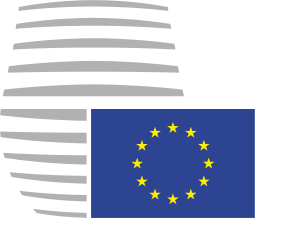 Council of theEuropean UnionCouncil of theEuropean UnionBrussels, 14 September 2016(OR. en)Interinstitutional File:2016/0206 (NLE)Interinstitutional File:2016/0206 (NLE)10973/16ADD 15WTO 195SERVICES 20FDI 16CDN 12Subject:Comprehensive Economic and Trade Agreement between Canada, of the one part, and the European Union and its Member States, of the other partReservation IIIA-C-1Reservation IIIA-C-1Sector:Financial servicesSub-Sector:AllType of Reservation:National treatmentSenior management and boards of directorsLevel of Government:NationalMeasures:Bank Act, S.C. 1991, c.46, ss. 159, 749Insurance Companies Act, S.C. 1991, c. 47, ss. 167, 796Trust and Loan Companies Act, S.C. 1991, c. 45, s. 163Foreign Institutions Subject to the Canadian Residency Requirements Regulations (Insurance Companies), S.O.R./2003-185Foreign Institutions Subject to the Canadian Residency Requirements Regulations (Trust and Loan Companies), S.O.R./2003-186Cooperative Credit Associations Act, S.C. 1991, c. 48, s. 169Description:A minimum of one half of the directors of a federally-regulated financial institution that is a subsidiary of a foreign institution, and a majority of the directors of any other federally-regulated financial institution must be Canadian citizens ordinarily resident in Canada or permanent residents ordinarily resident in Canada.A minimum of one half of the directors of a federally-regulated financial institution that is a subsidiary of a foreign institution, and a majority of the directors of any other federally-regulated financial institution must be Canadian citizens ordinarily resident in Canada or permanent residents ordinarily resident in Canada.Reservation IIIA-C-2Reservation IIIA-C-2Sector:Financial servicesFinancial servicesSub-Sector: Banking and other financial services (excluding insurance)Banking and other financial services (excluding insurance)Type of Reservation:Market accessMarket accessLevel of Government:NationalNationalMeasures:Bank Act, S.C. 1991, c.46, s. 524Bank Act, S.C. 1991, c.46, s. 524Description:In order to establish a bank branch, a foreign bank must be a bank in the jurisdiction under whose laws it is incorporated.In order to establish a bank branch, a foreign bank must be a bank in the jurisdiction under whose laws it is incorporated.In order to establish a bank branch, a foreign bank must be a bank in the jurisdiction under whose laws it is incorporated.Reservation IIIA-C-3Reservation IIIA-C-3Sector:Financial servicesFinancial servicesSub-Sector:Banking and other financial services (excluding insurance)Banking and other financial services (excluding insurance)Type of Reservation:Market accessMarket accessLevel of Government:NationalNationalMeasures:Bank Act, S.C. 1991, c.46, s. 540Sales or Trades (Authorized Foreign Banks) Regulations, S.O.R./2000-52Bank Act, S.C. 1991, c.46, s. 540Sales or Trades (Authorized Foreign Banks) Regulations, S.O.R./2000-52Description:A lending bank branch in respect of its business in Canada may only accept a deposit or otherwise borrow money by means of a financial instrument from, or guarantee a security or accept a bill of exchange issued by a person that is sold to or traded with:(a)	a financial institution (other than a foreign bank); or(b)	a foreign bank that:(i)	is a bank according to the laws of the jurisdiction under whose laws it was incorporated or in any jurisdiction in which it carries on business;(ii)	provides financial services and has a name that includes the word "bank", "banque", "banking" or "bancaire"; and(iii)	is regulated as a bank or as a deposit-taking institution according to the jurisdiction under whose laws it was incorporated or in any jurisdiction in which it carries on business,if the financial instrument, security or bill of exchange cannot be subsequently sold or traded.A lending bank branch in respect of its business in Canada may only accept a deposit or otherwise borrow money by means of a financial instrument from, or guarantee a security or accept a bill of exchange issued by a person that is sold to or traded with:(a)	a financial institution (other than a foreign bank); or(b)	a foreign bank that:(i)	is a bank according to the laws of the jurisdiction under whose laws it was incorporated or in any jurisdiction in which it carries on business;(ii)	provides financial services and has a name that includes the word "bank", "banque", "banking" or "bancaire"; and(iii)	is regulated as a bank or as a deposit-taking institution according to the jurisdiction under whose laws it was incorporated or in any jurisdiction in which it carries on business,if the financial instrument, security or bill of exchange cannot be subsequently sold or traded.A lending bank branch in respect of its business in Canada may only accept a deposit or otherwise borrow money by means of a financial instrument from, or guarantee a security or accept a bill of exchange issued by a person that is sold to or traded with:(a)	a financial institution (other than a foreign bank); or(b)	a foreign bank that:(i)	is a bank according to the laws of the jurisdiction under whose laws it was incorporated or in any jurisdiction in which it carries on business;(ii)	provides financial services and has a name that includes the word "bank", "banque", "banking" or "bancaire"; and(iii)	is regulated as a bank or as a deposit-taking institution according to the jurisdiction under whose laws it was incorporated or in any jurisdiction in which it carries on business,if the financial instrument, security or bill of exchange cannot be subsequently sold or traded.Reservation IIIA-C-4Reservation IIIA-C-4Sector:Financial servicesFinancial servicesSub-Sector: AllAllType of Reservation:Market accessMarket accessLevel of Government:NationalNationalMeasures:Trust and Loan Companies Act, S.C. 1991, c.45Bank Act, S.C. 1991, c.46Cooperative Credit Associations Act, S.C. 1991, c.48Insurance Companies Act, S.C. 1991, c. 47Trust and Loan Companies Act, S.C. 1991, c.45Bank Act, S.C. 1991, c.46Cooperative Credit Associations Act, S.C. 1991, c.48Insurance Companies Act, S.C. 1991, c. 47Description:Federal laws do not permit a trust and loan company, credit union, or fraternal benefit society in Canada to be established through branches of corporations organised under a foreign country's law.Federal laws do not permit a trust and loan company, credit union, or fraternal benefit society in Canada to be established through branches of corporations organised under a foreign country's law.Federal laws do not permit a trust and loan company, credit union, or fraternal benefit society in Canada to be established through branches of corporations organised under a foreign country's law.Reservation IIIA-C-5Reservation IIIA-C-5Sector:Financial servicesSub-Sector:AllType of Reservation:Market accessLevel of Government:NationalMeasures:Bank Act, S.C. 1991, c. 45, ss. 510, 522.16, 524Insurance Companies Act, S.C. 1991, c. 47, ss. 574, 581Description:1.	A bank branch must be established directly under the authorised foreign bank incorporated in the jurisdiction where the authorised foreign bank principally carries on business.2.	A foreign entity authorised to insure, in Canada, risks must be established directly under the foreign insurance company incorporated in the jurisdiction where the foreign insurance company, directly or through a subsidiary, principally carries on business.1.	A bank branch must be established directly under the authorised foreign bank incorporated in the jurisdiction where the authorised foreign bank principally carries on business.2.	A foreign entity authorised to insure, in Canada, risks must be established directly under the foreign insurance company incorporated in the jurisdiction where the foreign insurance company, directly or through a subsidiary, principally carries on business.Reservation IIIA-PT-1Reservation IIIA-PT-1Sector:Financial servicesSub-Sector:Insurance and insurance related servicesDirect insurance and reinsurance and retrocessionType of Reservation:Market access Level of Government:Provincial – AlbertaMeasures:Insurance Act, R.S.A. 2000, c. I-13Description:Insurance services in Alberta can be provided only through:(a)	a corporation incorporated under Alberta laws;(b)	an extra-provincial insurance corporation, that is, an insurer incorporated by, or under the laws of another Canadian jurisdiction;(c)	a federally-authorised branch of a foreign corporation;(d)	an association formed on the plan known as Lloyds;(e)	reciprocal insurance exchanges;(f)	fraternal societies; or(g)	special brokers.Insurance services in Alberta can be provided only through:(a)	a corporation incorporated under Alberta laws;(b)	an extra-provincial insurance corporation, that is, an insurer incorporated by, or under the laws of another Canadian jurisdiction;(c)	a federally-authorised branch of a foreign corporation;(d)	an association formed on the plan known as Lloyds;(e)	reciprocal insurance exchanges;(f)	fraternal societies; or(g)	special brokers.Reservation IIIA-PT-2Reservation IIIA-PT-2Sector:Financial servicesFinancial servicesSub-Sector: Insurance and insurance related servicesDirect insurance and reinsurance and retrocessionInsurance and insurance related servicesDirect insurance and reinsurance and retrocessionType of Reservation:National TreatmentMarket access National TreatmentMarket access Level of Government:Provincial – AlbertaProvincial – AlbertaMeasures:Insurance Act, R.S.A. 2000, c. I-13Insurance Act, R.S.A. 2000, c. I-13Description:Subsidiaries of foreign insurance corporations must be federally-authorised.Subsidiaries of foreign insurance corporations must be federally-authorised.Reservation IIIA-PT-3Reservation IIIA-PT-3Sector:Financial servicesFinancial servicesSub-Sector: Insurance and insurance related servicesDirect insuranceIntermediation of insurance contracts related to maritime transport and commercial aviation and space launching and freight (including satellites), and to reinsurance and retrocessionInsurance and insurance related servicesDirect insuranceIntermediation of insurance contracts related to maritime transport and commercial aviation and space launching and freight (including satellites), and to reinsurance and retrocessionType of Reservation:Cross-border supply of financial servicesCross-border supply of financial servicesLevel of Government:Provincial – AlbertaProvincial – AlbertaMeasures:Insurance Act, R.S.A. 2000, c. I-3Insurance Act, R.S.A. 2000, c. I-3Description:1.	A fee payable to the province of 50 per cent of the premium paid, and regulatory notification, are required on insurance of risks in the province by an unlicensed insurer, unless such insurance is placed by a special broker licensed in Alberta.2.	For greater certainty, a special broker licensed in Alberta is not required to be resident in Alberta and a licensed insurer is not required to have a commercial presence in Alberta.1.	A fee payable to the province of 50 per cent of the premium paid, and regulatory notification, are required on insurance of risks in the province by an unlicensed insurer, unless such insurance is placed by a special broker licensed in Alberta.2.	For greater certainty, a special broker licensed in Alberta is not required to be resident in Alberta and a licensed insurer is not required to have a commercial presence in Alberta.Reservation IIIA-PT-4Reservation IIIA-PT-4Sector:Financial servicesFinancial servicesSub-Sector:Banking and other financial services (excluding insurance)Trust and loan companiesBanking and other financial services (excluding insurance)Trust and loan companiesType of Reservation:Market access Market access Level of Government:Provincial – AlbertaProvincial – AlbertaMeasures:Loan and Trust Corporations Act, R.S.A. 2000, c. L-20Loan and Trust Corporations Regulation, Alta. Reg. 171/1992Loan and Trust Corporations Act, R.S.A. 2000, c. L-20Loan and Trust Corporations Regulation, Alta. Reg. 171/1992Description:To operate as a trust and loan company under the Alberta regime an entity must be a body corporate to which the Loan and Trust Corporations Act applies.To operate as a trust and loan company under the Alberta regime an entity must be a body corporate to which the Loan and Trust Corporations Act applies.Reservation IIIA-PT-5Reservation IIIA-PT-5Sector:Financial servicesFinancial servicesSub-Sector: Banking and other financial services (excluding insurance)Trust and loan companiesBanking and other financial services (excluding insurance)Trust and loan companiesType of Reservation:National TreatmentNational TreatmentLevel of Government:Provincial – AlbertaProvincial – AlbertaMeasures:Loan and Trust Corporations Act, R.S.A. 2000, c. L-20Loan and Trust Corporations Regulation, Alta. Reg. 171/1992Loan and Trust Corporations Act, R.S.A. 2000, c. L-20Loan and Trust Corporations Regulation, Alta. Reg. 171/1992Description:At least three quarters of the directors of a trust and loan company in Alberta must be ordinarily resident in Canada.At least three quarters of the directors of a trust and loan company in Alberta must be ordinarily resident in Canada.Reservation IIIA-PT-6Reservation IIIA-PT-6Sector:Financial servicesFinancial servicesSub-Sector:Banking and other financial services (excluding insurance)Credit unions, caisses populaires and associations or groups thereofBanking and other financial services (excluding insurance)Credit unions, caisses populaires and associations or groups thereofType of Reservation:Market AccessMarket AccessLevel of Government:Provincial – AlbertaProvincial – AlbertaMeasures:Credit Union Act, R.S.A. 2000, c. C-32Credit Union Regulation, Alta. Reg. 249/1989Credit Union Act, R.S.A. 2000, c. C-32Credit Union Regulation, Alta. Reg. 249/1989Description:A credit union must be incorporated in Alberta.A credit union must be incorporated in Alberta.Reservation IIIA-PT-7Reservation IIIA-PT-7Sector:Financial servicesFinancial servicesSub-Sector:Banking and other financial services (excluding insurance)Credit unions, caisses populaires and associations or groups thereofBanking and other financial services (excluding insurance)Credit unions, caisses populaires and associations or groups thereofType of Reservation:National treatmentSenior management and boards of directorsNational treatmentSenior management and boards of directorsLevel of Government:Provincial – AlbertaProvincial – AlbertaMeasures:Credit Union Act, R.S.A. 2000, c. C-32Credit Union Regulation, Alta. Reg. 249/1989Credit Union Act, R.S.A. 2000, c. C-32Credit Union Regulation, Alta. Reg. 249/1989Description:Directors of credit unions in Alberta must be Canadian citizens or permanent residents of Canada and three-quarters must at all times be ordinarily resident in Alberta.Directors of credit unions in Alberta must be Canadian citizens or permanent residents of Canada and three-quarters must at all times be ordinarily resident in Alberta.Reservation IIIA-PT-8Reservation IIIA-PT-8Sector:Financial servicesFinancial servicesSub-Sector:Banking and other financial services (excluding insurance)Advisory and auxiliary financial servicesBanking and other financial services (excluding insurance)Advisory and auxiliary financial servicesType of Reservation:Market accessCross-border supply of financial servicesMarket accessCross-border supply of financial servicesLevel of Government:Provincial – AlbertaProvincial – AlbertaMeasures:Securities Act, R.S.A. 2000, c. S-4Securities Act, R.S.A. 2000, c. S-4Description:Where an advisor provides advice in Alberta such services must be supplied through a commercial presence in Alberta.Where an advisor provides advice in Alberta such services must be supplied through a commercial presence in Alberta.Reservation IIIA-PT-9Reservation IIIA-PT-9Sector:Financial servicesFinancial servicesSub-Sector:Banking and other financial services (excluding insurance)Trading in securities and commodity futures – personsBanking and other financial services (excluding insurance)Trading in securities and commodity futures – personsType of Reservation:National treatmentCross-border supply of financial servicesNational treatmentCross-border supply of financial servicesLevel of Government:Provincial – AlbertaProvincial – AlbertaMeasures:Securities Act, R.S.A. 2000, c. S-4, s.75Securities Act, R.S.A. 2000, c. S-4, s.75Description:An individual or firm must register in order to trade through dealers that are not resident or registered in Alberta.An individual or firm must register in order to trade through dealers that are not resident or registered in Alberta.Reservation IIIA-PT-10Reservation IIIA-PT-10Sector:Financial servicesFinancial servicesSub-Sector:Banking and other financial services (excluding insurance)Custodial servicesBanking and other financial services (excluding insurance)Custodial servicesType of Reservation:National treatmentCross-border supply of financial servicesNational treatmentCross-border supply of financial servicesLevel of Government:Provincial – AlbertaProvincial – AlbertaMeasures:Securities Act, R.S.A. 2000, c. S-4Securities Act, R.S.A. 2000, c. S-4Description:Mutual funds which offer securities in Canada must use a resident custodian. A non-resident sub-custodian may be used if it has shareholders' equity of at least CAD$ 100 million.Mutual funds which offer securities in Canada must use a resident custodian. A non-resident sub-custodian may be used if it has shareholders' equity of at least CAD$ 100 million.Reservation IIIA-PT-11Reservation IIIA-PT-11Sector:Financial servicesSub-Sector:Banking and other financial services (excluding insurance)Trust and loan companiesCredit unions, caisses populaires and associations or groups thereofInsurance and insurance related servicesDirect insurance and reinsurance and retrocessionType of Reservation:National treatmentLevel of Government:Provincial – British ColumbiaMeasures:Financial Institutions Act, R.S.B.C. 1996, c. 141Description:For provincially-incorporated trust companies, insurance companies and credit unions, the majority of directors must be ordinarily resident in Canada and at least one director must be ordinarily resident in British Columbia.For provincially-incorporated trust companies, insurance companies and credit unions, the majority of directors must be ordinarily resident in Canada and at least one director must be ordinarily resident in British Columbia.Reservation IIIA-PT-12Reservation IIIA-PT-12Sector:Financial servicesSub-Sector:Insurance and insurance related servicesDirect insurance and reinsurance and retrocessionType of Reservation:Market accessLevel of Government:Provincial – British ColumbiaMeasures:Financial Institutions Act, R.S.B.C. 1996, c. 141, ss.75-76Description:Insurance services in British Columbia can be provided only through:(a)	a corporation incorporated under British Columbia laws;(b)	an extra-provincial insurance corporation, that is, an insurer incorporated by, or under the laws of another Canadian jurisdiction;(c)	a federally-authorised branch of a foreign corporation;(d)	an association formed on the plan known as Lloyds; or(e)	reciprocal insurance exchanges.Insurance services in British Columbia can be provided only through:(a)	a corporation incorporated under British Columbia laws;(b)	an extra-provincial insurance corporation, that is, an insurer incorporated by, or under the laws of another Canadian jurisdiction;(c)	a federally-authorised branch of a foreign corporation;(d)	an association formed on the plan known as Lloyds; or(e)	reciprocal insurance exchanges.Reservation IIIA-PT-13Reservation IIIA-PT-13Sector:Financial servicesFinancial servicesSub-Sector:Insurance and insurance related servicesDirect insurance, reinsurance and retrocessionInsurance and insurance related servicesDirect insurance, reinsurance and retrocessionType of Reservation:Market accessMarket accessLevel of Government:Provincial – British ColumbiaProvincial – British ColumbiaMeasures:Financial Institutions Act, R.S.B.C. 1996, c. 141, ss. 48 through 51 with respect to trust, insurance, and holding companiesFinancial Institutions Act, R.S.B.C. 1996, c. 141, ss. 48 through 51 with respect to trust, insurance, and holding companiesDescription:Where any person controls or will control 10 per cent or more of the votes of a company, incorporation, share acquisition or application for business authorisation is subject to approval by the financial institutions commission.Where any person controls or will control 10 per cent or more of the votes of a company, incorporation, share acquisition or application for business authorisation is subject to approval by the financial institutions commission.Reservation IIIA-PT-14Reservation IIIA-PT-14Sector:Financial servicesFinancial servicesSub-Sector:Insurance and insurance related servicesReinsurance and retrocessionInsurance and insurance related servicesReinsurance and retrocessionType of Reservation:Market accessCross-border supply of financial servicesMarket accessCross-border supply of financial servicesLevel of Government:Provincial – British ColumbiaProvincial – British ColumbiaMeasures:Financial Services Act, R.S.B.C. 1996, c. 141Financial Services Act, R.S.B.C. 1996, c. 141Description:Services must be supplied through a commercial presence in British Columbia.Services must be supplied through a commercial presence in British Columbia.Reservation IIIA-PT-15Reservation IIIA-PT-15Sector:Financial servicesFinancial servicesSub-Sector: Banking and other financial services (excluding insurance)All payment and money transmission services – trust and loan companiesBanking and other financial services (excluding insurance)All payment and money transmission services – trust and loan companiesType of Reservation:Market accessMarket accessLevel of Government:Provincial – British ColumbiaProvincial – British ColumbiaMeasures:Financial Institutions Act, R.S.B.C. 1996, c. 141, ss. 48 through 51Financial Institutions Act, R.S.B.C. 1996, c. 141, ss. 48 through 51Description:Where any person controls or will control 10 per cent or more of the votes of a company, incorporation, share acquisition or application for business authorisation is subject to approval by the financial institutions commission.Where any person controls or will control 10 per cent or more of the votes of a company, incorporation, share acquisition or application for business authorisation is subject to approval by the financial institutions commission.Reservation IIIA-PT-16Reservation IIIA-PT-16Sector:Financial servicesFinancial servicesSub-Sector:Banking and other financial services (excluding insurance)Trading in securities and commodity futures – personsBanking and other financial services (excluding insurance)Trading in securities and commodity futures – personsType of Reservation:National treatmentCross-border supply of financial servicesNational treatmentCross-border supply of financial servicesLevel of Government:Provincial – British ColumbiaProvincial – British ColumbiaMeasures:Securities Act, R.S.B.C. 1996, c. 418Securities Act, R.S.B.C. 1996, c. 418Description:An individual or firm must register in order to trade through dealers and brokers that are neither resident nor registered in British Columbia.An individual or firm must register in order to trade through dealers and brokers that are neither resident nor registered in British Columbia.Reservation IIIA-PT-17Reservation IIIA-PT-17Sector:Financial servicesFinancial servicesSub-Sector: Banking and other financial services (excluding insurance)Custodial servicesBanking and other financial services (excluding insurance)Custodial servicesType of Reservation:National treatmentCross-border supply of financial servicesNational treatmentCross-border supply of financial servicesLevel of Government:Provincial – British ColumbiaProvincial – British ColumbiaMeasures:Securities Act, R.S.B.C. 1996, c. 418National Instrument 81-102 Investment Funds, B.C. Reg. 20/2000, Part 6Securities Act, R.S.B.C. 1996, c. 418National Instrument 81-102 Investment Funds, B.C. Reg. 20/2000, Part 6Description:Mutual funds which offer securities in Canada must use a resident custodian. A non-resident sub-custodian may be used if the sub-custodian has shareholders' equity of at least CAD$ 100 million.Mutual funds which offer securities in Canada must use a resident custodian. A non-resident sub-custodian may be used if the sub-custodian has shareholders' equity of at least CAD$ 100 million.Reservation IIIA-PT-18Reservation IIIA-PT-18Reservation IIIA-PT-18Sector:Financial servicesFinancial servicesSub-Sector: Insurance and insurance related servicesDirect insurance and reinsurance and retrocessionInsurance and insurance related servicesDirect insurance and reinsurance and retrocessionType of Reservation:Market accessMarket accessLevel of Government:Provincial – ManitobaProvincial – ManitobaMeasures:The Insurance Act, C.C.S.M. c. 140The Insurance Act, C.C.S.M. c. 140Description:Insurance services in Manitoba can be provided only through:(a)	a corporation incorporated under Manitoba laws;(b)	an extra-provincial insurance corporation, that is, an insurer incorporated by, or under the laws of another Canadian jurisdiction;(c)	a federally-authorised branch of a foreign corporation;(d)	an association formed on the plan known as Lloyds;(e)	reciprocal insurance exchanges;(f)	fraternal societies; or(g)	special brokers.Insurance services in Manitoba can be provided only through:(a)	a corporation incorporated under Manitoba laws;(b)	an extra-provincial insurance corporation, that is, an insurer incorporated by, or under the laws of another Canadian jurisdiction;(c)	a federally-authorised branch of a foreign corporation;(d)	an association formed on the plan known as Lloyds;(e)	reciprocal insurance exchanges;(f)	fraternal societies; or(g)	special brokers.Reservation IIIA-PT-19Reservation IIIA-PT-19Sector:Financial servicesFinancial servicesSub-Sector:Banking and other financial services (excluding insurance)Trust and loan companiesBanking and other financial services (excluding insurance)Trust and loan companiesType of Reservation:Market accessMarket accessLevel of Government:Provincial – ManitobaProvincial – ManitobaMeasures:The Corporations Act, C.C.S.M. c. C225The Corporations Act, C.C.S.M. c. C225Description:To operate as a trust and loan company under the Manitoba regime an entity must be a body corporate to which PART XXIV of The Corporations Act applies.To operate as a trust and loan company under the Manitoba regime an entity must be a body corporate to which PART XXIV of The Corporations Act applies.Reservation IIIA-PT-20Reservation IIIA-PT-20Sector:Financial servicesFinancial servicesSub-Sector:Banking and other financial services (excluding insurance)Trust and loan companiesBanking and other financial services (excluding insurance)Trust and loan companiesType of Reservation:National treatmentMarket accessNational treatmentMarket accessLevel of Government:Provincial – ManitobaProvincial – ManitobaMeasures:The Corporations Act, C.C.S.M. c. C225The Corporations Act, C.C.S.M. c. C225Description:The direct or indirect acquisition of Canadian-controlled companies by non-residents is restricted to 10 per cent individually and 25 per cent collectively.The direct or indirect acquisition of Canadian-controlled companies by non-residents is restricted to 10 per cent individually and 25 per cent collectively.Reservation IIIA-PT-21Reservation IIIA-PT-21Reservation IIIA-PT-21Sector:Financial servicesFinancial servicesSub-Sector:Banking and other financial services (excluding insurance)Trust and loan companiesBanking and other financial services (excluding insurance)Trust and loan companiesType of Reservation:National treatmentNational treatmentLevel of Government:Provincial – ManitobaProvincial – ManitobaMeasures:The Corporations Act, C.C.S.M. c. C225, s. 346(1) and (2)The Corporations Act, C.C.S.M. c. C225, s. 346(1) and (2)Description:A non-resident shareholder may not vote, or cause to be voted, his or her or its shares, unless the non-resident is the registered shareholder of the shares.A non-resident shareholder may not vote, or cause to be voted, his or her or its shares, unless the non-resident is the registered shareholder of the shares.Reservation IIIA-PT-22Reservation IIIA-PT-22Reservation IIIA-PT-22Sector:Financial servicesFinancial servicesSub-Sector:Banking and other financial services (excluding insurance)Trust and loan companiesBanking and other financial services (excluding insurance)Trust and loan companiesType of Reservation:National treatmentNational treatmentLevel of Government:Provincial – ManitobaProvincial – ManitobaMeasures:The Corporations Act, C.C.S.M. c. C225, s. 321(6)The Corporations Act, C.C.S.M. c. C225, s. 321(6)Description:A majority of directors of provincially incorporated trust and loan companies must be residents of Canada.A majority of directors of provincially incorporated trust and loan companies must be residents of Canada.Reservation IIIA-PT-23Reservation IIIA-PT-23Reservation IIIA-PT-23Sector:Financial servicesFinancial servicesSub-Sector: Banking and other financial services (excluding insurance)Credit unions, caisses populaires and associations or groups thereofBanking and other financial services (excluding insurance)Credit unions, caisses populaires and associations or groups thereofType of Reservation:Market accessMarket accessLevel of Government:Provincial – ManitobaProvincial – ManitobaMeasures:The Credit Unions and Caisses Populaires Act, C.C.S.M. c. C301The Credit Unions and Caisses Populaires Act, C.C.S.M. c. C301Description:1.	A credit union or caisse populaire must be incorporated in Manitoba.2.	The purpose of a credit union is to provide financial services on a cooperative basis to its members, and for such services to be directed or controlled primarily by residents of Manitoba. The purpose of a caisse populaire is to provide financial services in the French language on a cooperative basis to its members, and for such services to be directed or controlled by French-speaking individuals who are resident in Manitoba.3.	"Resident in Manitoba" is defined as an individual legally entitled to be in Canada, has made his or her home in Manitoba, and is physically present in Manitoba for at least six months in a year. A reference in the English version of the The Credit Unions and Caisses Populaires Act to a credit union includes a caisse populaire, and a reference in the French version of the Act to a caisse populaire includes a credit union.1.	A credit union or caisse populaire must be incorporated in Manitoba.2.	The purpose of a credit union is to provide financial services on a cooperative basis to its members, and for such services to be directed or controlled primarily by residents of Manitoba. The purpose of a caisse populaire is to provide financial services in the French language on a cooperative basis to its members, and for such services to be directed or controlled by French-speaking individuals who are resident in Manitoba.3.	"Resident in Manitoba" is defined as an individual legally entitled to be in Canada, has made his or her home in Manitoba, and is physically present in Manitoba for at least six months in a year. A reference in the English version of the The Credit Unions and Caisses Populaires Act to a credit union includes a caisse populaire, and a reference in the French version of the Act to a caisse populaire includes a credit union.Reservation IIIA-PT-24Reservation IIIA-PT-24Reservation IIIA-PT-24Sector:Financial servicesFinancial servicesSub-Sector:Banking and other financial services (excluding insurance)Banking and other financial services (excluding insurance)Type of Reservation:National treatmentNational treatmentLevel of Government:Provincial – ManitobaProvincial – ManitobaMeasures:The Credit Unions and Caisses Populaires Act, C.C.S.M. c. C301The Credit Unions and Caisses Populaires Act, C.C.S.M. c. C301Description:A director of a credit union or caisse populaire must be a resident of Canada.A director of a credit union or caisse populaire must be a resident of Canada.Reservation IIIA-PT-25Reservation IIIA-PT-25Reservation IIIA-PT-25Sector:Financial servicesFinancial servicesSub-Sector:Banking and other financial services (excluding insurance)Community bonds corporationsBanking and other financial services (excluding insurance)Community bonds corporationsType of Reservation:National treatment National treatment Level of Government:Provincial – ManitobaProvincial – ManitobaMeasures:The Agricultural Societies Act, C.C.S.M. c. A30The Agricultural Societies Act, C.C.S.M. c. A30Description:A director of a community bonds corporation must be a resident of Manitoba.A director of a community bonds corporation must be a resident of Manitoba.Reservation IIIA-PT-26Reservation IIIA-PT-26Reservation IIIA-PT-26Sector:Financial servicesFinancial servicesSub-Sector:Banking and other financial services (excluding insurance)Trading in securities and commodity futures – personsBanking and other financial services (excluding insurance)Trading in securities and commodity futures – personsType of Reservation:National treatmentCross-border supply of financial servicesNational treatmentCross-border supply of financial servicesLevel of Government:Provincial – ManitobaProvincial – ManitobaMeasures:The Securities Act, C.C.S.M. c. S50The Securities Act, C.C.S.M. c. S50Description:An individual or firm must register in order to trade through dealers and brokers that are not resident or registered in Manitoba.An individual or firm must register in order to trade through dealers and brokers that are not resident or registered in Manitoba.Reservation IIIA-PT-27Reservation IIIA-PT-27Reservation IIIA-PT-27Sector:Financial servicesFinancial servicesSub-Sector:Banking and other financial services (excluding insurance)Trading in securities and commodity futures and advisory and auxiliary financial services – dealers, brokers, advisersBanking and other financial services (excluding insurance)Trading in securities and commodity futures and advisory and auxiliary financial services – dealers, brokers, advisersType of Reservation:National treatmentNational treatmentLevel of Government:Provincial – ManitobaProvincial – ManitobaMeasures:The Securities Act, C.C.S.M. c. S50The Securities Act, C.C.S.M. c. S50Description:1.	Where the applicant is a corporation, at least one officer or director must meet the "usual residence qualification", and where the applicant is a partnership, at least one partner or member who is an individual must meet the "usual residence qualification".2.	The "usual residence qualification" requires the applicant to be resident in Manitoba at the date of the application and to have been resident in Canada for at least one year immediately before the date of the application, or to have been registered under the securities laws of another Canadian jurisdiction in which the applicant last resided and to have been so registered for at least one year immediately before the date of the application.1.	Where the applicant is a corporation, at least one officer or director must meet the "usual residence qualification", and where the applicant is a partnership, at least one partner or member who is an individual must meet the "usual residence qualification".2.	The "usual residence qualification" requires the applicant to be resident in Manitoba at the date of the application and to have been resident in Canada for at least one year immediately before the date of the application, or to have been registered under the securities laws of another Canadian jurisdiction in which the applicant last resided and to have been so registered for at least one year immediately before the date of the application.Reservation IIIA-PT-28Reservation IIIA-PT-28Sector:Financial servicesFinancial servicesSub-Sector:Banking and other financial services (excluding insurance) Trading for own account and for account of customers: custodial services; trading in securities and commodity futures – persons; securities dealers and brokers; trading in securities and commodity futures; advisory and auxiliary financial services; dealers, brokers, advisorsBanking and other financial services (excluding insurance) Trading for own account and for account of customers: custodial services; trading in securities and commodity futures – persons; securities dealers and brokers; trading in securities and commodity futures; advisory and auxiliary financial services; dealers, brokers, advisorsType of Reservation:National treatmentNational treatmentLevel of Government:Provincial – ManitobaProvincial – ManitobaMeasures:The Securities Act, C.C.S.M. c. S50The Securities Act, C.C.S.M. c. S50Description:An individual applicant for registration must be a resident of Canada for a period of at least one year prior to the application and a resident of the province in which he or she wishes to operate at the date of application.An individual applicant for registration must be a resident of Canada for a period of at least one year prior to the application and a resident of the province in which he or she wishes to operate at the date of application.Reservation IIIA-PT-29Reservation IIIA-PT-29Reservation IIIA-PT-29Sector:Financial servicesFinancial servicesSub-Sector: Banking and other financial services (excluding insurance)Custodial servicesBanking and other financial services (excluding insurance)Custodial servicesType of Reservation:National treatmentCross-border supply of financial servicesNational treatmentCross-border supply of financial servicesLevel of Government:Provincial – ManitobaProvincial – ManitobaMeasures:The Securities Act, C.C.S.M. c. S50The Securities Act, C.C.S.M. c. S50Description:Mutual funds which offer securities in Canada must use a resident custodian. A non-resident sub-custodian may be used if it has shareholders' equity of at least CAD$ 100 million.Mutual funds which offer securities in Canada must use a resident custodian. A non-resident sub-custodian may be used if it has shareholders' equity of at least CAD$ 100 million.Reservation IIIA-PT-30Reservation IIIA-PT-30Reservation IIIA-PT-30Sector:Financial servicesFinancial servicesSub-Sector:Insurance and insurance related servicesDirect insurance and reinsurance and retrocessionInsurance and insurance related servicesDirect insurance and reinsurance and retrocessionType of Reservation:Market accessMarket accessLevel of Government:Provincial – New BrunswickProvincial – New BrunswickMeasures:Insurance Act, R.S.N.B. 1973, c. I-12Insurance Act, R.S.N.B. 1973, c. I-12Description:Insurance services in New Brunswick can be provided only through:(a)	a corporation incorporated under New Brunswick laws;(b)	an extra-provincial insurance corporation, that is, an insurer incorporated by, or under the laws of another Canadian jurisdiction;(c)	a federally-authorised branch of a foreign corporation;(d)	an association formed on the plan known as Lloyds; or(e)	reciprocal insurance exchanges.Insurance services in New Brunswick can be provided only through:(a)	a corporation incorporated under New Brunswick laws;(b)	an extra-provincial insurance corporation, that is, an insurer incorporated by, or under the laws of another Canadian jurisdiction;(c)	a federally-authorised branch of a foreign corporation;(d)	an association formed on the plan known as Lloyds; or(e)	reciprocal insurance exchanges.Reservation IIIA-PT-31Reservation IIIA-PT-31Sector:Financial servicesFinancial servicesSub-Sector: Banking and other financial services (excluding insurance)Trust and loan companiesBanking and other financial services (excluding insurance)Trust and loan companiesType of Reservation:Market accessMarket accessLevel of Government:Provincial – New BrunswickProvincial – New BrunswickMeasures:Loan and Trust Companies Act, S.N.B. 1987, c. L-11.2Loan and Trust Companies Act, S.N.B. 1987, c. L-11.2Description:To operate as a trust and loan company under the New Brunswick regime an entity must be a body corporate to which the Loan and Trust Companies Act applies.To operate as a trust and loan company under the New Brunswick regime an entity must be a body corporate to which the Loan and Trust Companies Act applies.Reservation IIIA-PT-32Reservation IIIA-PT-32Sector:Financial servicesFinancial servicesSub-Sector:Banking and other financial services (excluding insurance)Trust and loan companiesBanking and other financial services (excluding insurance)Trust and loan companiesType of Reservation:National treatmentNational treatmentLevel of Government:Provincial – New BrunswickProvincial – New BrunswickMeasures:Loan and Trust Companies Act, S.N.B. 1987, c. L-11.2Loan and Trust Companies Act, S.N.B. 1987, c. L-11.2Description:At least two of the directors of a trust and loan company must be resident in New Brunswick.At least two of the directors of a trust and loan company must be resident in New Brunswick.Reservation IIIA-PT-33Reservation IIIA-PT-33Sector:Financial servicesFinancial servicesSub-Sector: Banking and other financial services (excluding insurance)Trust and loan companiesBanking and other financial services (excluding insurance)Trust and loan companiesType of Reservation:National treatmentMarket accessNational treatmentMarket accessLevel of Government:Provincial – New BrunswickProvincial – New BrunswickMeasures:Loan and Trust Companies Act, S.N.B. 1987, c. L-11.2Loan and Trust Companies Act, S.N.B. 1987, c. L-11.2Description:Incorporation or registration of a trust and loan company in New Brunswick will be refused unless authorities are satisfied that there exists a public benefit and advantage for an additional corporation.Incorporation or registration of a trust and loan company in New Brunswick will be refused unless authorities are satisfied that there exists a public benefit and advantage for an additional corporation.Reservation IIIA-PT-34Reservation IIIA-PT-34Sector:Financial servicesFinancial servicesSub-Sector: Banking and other financial services (excluding insurance)Trading in securities and commodity futures – personsBanking and other financial services (excluding insurance)Trading in securities and commodity futures – personsType of Reservation:National treatmentCross-border supply of financial servicesNational treatmentCross-border supply of financial servicesLevel of Government:Provincial – New BrunswickProvincial – New BrunswickMeasures:Securities Act, S.N.B. 2004, c. S-5.5Securities Act, S.N.B. 2004, c. S-5.5Description:There is a requirement for an individual or firm to register in order to trade through dealers and brokers that are not resident or registered in New Brunswick.There is a requirement for an individual or firm to register in order to trade through dealers and brokers that are not resident or registered in New Brunswick.Reservation IIIA-PT-35Reservation IIIA-PT-35Sector:Financial servicesFinancial servicesSub-Sector:Banking and other financial services (excluding insurance)Credit unions, caisses populaires and associations or groups thereofBanking and other financial services (excluding insurance)Credit unions, caisses populaires and associations or groups thereofType of Reservation:Market accessMarket accessLevel of Government:Provincial – New BrunswickProvincial – New BrunswickMeasures:Credit Unions Act, S.N.B.1994, c. C-32.Credit Unions Act, S.N.B.1994, c. C-32.Description:A credit union must incorporate in New Brunswick.A credit union must incorporate in New Brunswick.Reservation IIIA-PT-36Reservation IIIA-PT-36Sector:Financial servicesFinancial servicesSub-Sector:Banking and other financial services (excluding insurance)Community bonds corporationsBanking and other financial services (excluding insurance)Community bonds corporationsType of Reservation:National treatment National treatment Level of Government:Provincial – New BrunswickProvincial – New BrunswickMeasures:Securities Act, S.N.B. 2004, c. S-5.5Securities Act, S.N.B. 2004, c. S-5.5Description:A director of a Community Bonds corporation must be a resident of New Brunswick.A director of a Community Bonds corporation must be a resident of New Brunswick.Reservation IIIA-PT-37Reservation IIIA-PT-37Sector:Financial servicesFinancial servicesSub-Sector: Banking and other financial services (excluding insurance)Custodial servicesBanking and other financial services (excluding insurance)Custodial servicesType of Reservation:National treatmentCross-border supply of financial servicesNational treatmentCross-border supply of financial servicesLevel of Government:Provincial – New BrunswickProvincial – New BrunswickMeasures:Securities Act, S.N.B. 2004, c. S-5.5Securities Act, S.N.B. 2004, c. S-5.5Description:Mutual funds which offer securities in Canada must use a resident custodian. A non-resident sub-custodian may be used if it has shareholders' equity of at least CAD$ 100 million.Mutual funds which offer securities in Canada must use a resident custodian. A non-resident sub-custodian may be used if it has shareholders' equity of at least CAD$ 100 million.Reservation IIIA-PT-38Reservation IIIA-PT-38Reservation IIIA-PT-38Sector:Financial servicesFinancial servicesSub-Sector: Insurance and insurance related servicesDirect insurance and reinsurance and retrocessionInsurance and insurance related servicesDirect insurance and reinsurance and retrocessionType of Reservation:Market accessMarket accessLevel of Government:Provincial – Newfoundland and LabradorProvincial – Newfoundland and LabradorMeasures:Insurance Adjusters, Agents and Brokers Act, R.S.N.L. 1990, c. I-9Insurance Adjusters, Agents and Brokers Act, R.S.N.L. 1990, c. I-9Description:Insurance services in Newfoundland and Labrador can be provided only through:(a)	a corporation incorporated under Newfoundland and Labrador laws;(b)	an extra-provincial insurance corporation, that is, an insurer incorporated by, or under the laws of another Canadian jurisdiction;(c)	a federally-authorised branch of a foreign corporation;(d)	an association formed on the plan known as Lloyds;(e)	reciprocal insurance exchanges;(f)	fraternal societies;(g)	special brokers;(h)	sororal societies; or(i)	mutual benefits societies.Insurance services in Newfoundland and Labrador can be provided only through:(a)	a corporation incorporated under Newfoundland and Labrador laws;(b)	an extra-provincial insurance corporation, that is, an insurer incorporated by, or under the laws of another Canadian jurisdiction;(c)	a federally-authorised branch of a foreign corporation;(d)	an association formed on the plan known as Lloyds;(e)	reciprocal insurance exchanges;(f)	fraternal societies;(g)	special brokers;(h)	sororal societies; or(i)	mutual benefits societies.Reservation IIIA-PT-39Reservation IIIA-PT-39Sector:Financial servicesFinancial servicesSub-Sector:Insurance and insurance related servicesReinsurance and retrocessionInsurance and insurance related servicesReinsurance and retrocessionType of Reservation:Cross-border supply of financial servicesCross-border supply of financial servicesLevel of Government:Provincial – Newfoundland and LabradorProvincial – Newfoundland and LabradorMeasures:Insurance Companies Act, R.S.N.L. 1990, c. I-10Insurance Companies Act, R.S.N.L. 1990, c. I-10Description:The purchase of reinsurance services by an insurer, other than a life insurer or a reinsurer, from a non-resident reinsurer, is limited to no more than 25 per cent of the risks undertaken by the insurer purchasing the reinsurance.The purchase of reinsurance services by an insurer, other than a life insurer or a reinsurer, from a non-resident reinsurer, is limited to no more than 25 per cent of the risks undertaken by the insurer purchasing the reinsurance.Reservation IIIA-PT-40Reservation IIIA-PT-40Sector:Financial servicesFinancial servicesSub-Sector:Banking and other financial services (excluding insurance)Trust and loan companiesBanking and other financial services (excluding insurance)Trust and loan companiesType of Reservation:Market accessMarket accessLevel of Government:Provincial – Newfoundland and LabradorProvincial – Newfoundland and LabradorMeasures:Corporations Act, R.S.N.L. 1990, C-36Trust and Loan Corporations Act, S.N.L. 2007, c. T-9.1Corporations Act, R.S.N.L. 1990, C-36Trust and Loan Corporations Act, S.N.L. 2007, c. T-9.1Description:To operate as a trust and loan company under the Newfoundland and Labrador regime an entity must be a body corporate to which the Trust and Loan Corporations Act applies.To operate as a trust and loan company under the Newfoundland and Labrador regime an entity must be a body corporate to which the Trust and Loan Corporations Act applies.Reservation IIIA-PT-41Reservation IIIA-PT-41Sector:Financial servicesFinancial servicesSub-Sector:Banking and other financial services (excluding insurance)Credit unions, caisses populaires and associations or groups thereofBanking and other financial services (excluding insurance)Credit unions, caisses populaires and associations or groups thereofType of Reservation:Market accessMarket accessLevel of Government:Provincial – Newfoundland and LabradorProvincial – Newfoundland and LabradorMeasures:Credit Union Act 2009, S.N.L. 2009, c. C-37.2Credit Union Act 2009, S.N.L. 2009, c. C-37.2Description:A credit union must incorporate in Newfoundland and Labrador.A credit union must incorporate in Newfoundland and Labrador.Reservation IIIA-PT-42Reservation IIIA-PT-42Sector:Financial servicesFinancial servicesSub-Sector:Banking and other financial services (excluding insurance)Trading in securitiesBanking and other financial services (excluding insurance)Trading in securitiesType of Reservation:National treatmentNational treatmentLevel of Government:Provincial – Newfoundland and LabradorProvincial – Newfoundland and LabradorMeasures:Securities Act, R.S.N.L. 1990, c. S-13Securities Act, R.S.N.L. 1990, c. S-13Description:In certain restricted circumstances, the Superintendent of Securities may refuse registration:(a)	to an individual, or(b)	to a person or company,if the individual, or any director or officer of the person or company, has not been a resident of Canada for at least one year immediately prior to the date of application for registration.In certain restricted circumstances, the Superintendent of Securities may refuse registration:(a)	to an individual, or(b)	to a person or company,if the individual, or any director or officer of the person or company, has not been a resident of Canada for at least one year immediately prior to the date of application for registration.Reservation IIIA-PT-43Reservation IIIA-PT-43Sector:Financial servicesFinancial servicesSub-Sector:Banking and other financial services (excluding insurance)Trading in securities and commodity futures – personsBanking and other financial services (excluding insurance)Trading in securities and commodity futures – personsType of Reservation:National treatmentCross-border supply of financial servicesNational treatmentCross-border supply of financial servicesLevel of Government:Provincial – Newfoundland and LabradorProvincial – Newfoundland and LabradorMeasures:Securities Act, R.S.N.L. 1990, c. S-13Securities Act, R.S.N.L. 1990, c. S-13Description:An individual or firm must register in order to trade through dealers and brokers that are not resident or registered in Newfoundland and Labrador.An individual or firm must register in order to trade through dealers and brokers that are not resident or registered in Newfoundland and Labrador.Reservation IIIA-PT-44Reservation IIIA-PT-44Sector:Financial servicesFinancial servicesSub-Sector:Banking and other financial services (excluding insurance)Custodial servicesBanking and other financial services (excluding insurance)Custodial servicesType of Reservation:National treatmentCross-border supply of financial servicesNational treatmentCross-border supply of financial servicesLevel of Government:Provincial – Newfoundland and LabradorProvincial – Newfoundland and LabradorMeasures:Securities Act, R.S.N.L. 1990, c. S-13Securities Act, R.S.N.L. 1990, c. S-13Description:Mutual funds which offer securities in Canada must use a resident custodian. A non-resident sub-custodian may be used if it has shareholders' equity of at least CAD$100 million.Mutual funds which offer securities in Canada must use a resident custodian. A non-resident sub-custodian may be used if it has shareholders' equity of at least CAD$100 million.Reservation IIIA-PT-45Reservation IIIA-PT-45Reservation IIIA-PT-45Sector:Financial servicesFinancial servicesSub-Sector:Insurance and insurance related servicesDirect insurance and reinsurance and retrocessionInsurance and insurance related servicesDirect insurance and reinsurance and retrocessionType of Reservation:Market accessMarket accessLevel of Government:Territorial – Northwest TerritoriesTerritorial – Northwest TerritoriesMeasures:Insurance Act, R.S.N.W.T. 1988, c. I-4Insurance Act, R.S.N.W.T. 1988, c. I-4Description:Insurance services can be provided in the Northwest Territories only through:(a)	a corporation incorporated under Northwest Territory laws;(b)	an extra-provincial insurance corporation, that is, an insurer incorporated by, or under the laws of another Canadian jurisdiction;(c)	a federally-authorised branch of a foreign corporation;(d)	an association formed on the plan known as Lloyds;(e)	reciprocal insurance exchanges; or(f)	fraternal societies.Insurance services can be provided in the Northwest Territories only through:(a)	a corporation incorporated under Northwest Territory laws;(b)	an extra-provincial insurance corporation, that is, an insurer incorporated by, or under the laws of another Canadian jurisdiction;(c)	a federally-authorised branch of a foreign corporation;(d)	an association formed on the plan known as Lloyds;(e)	reciprocal insurance exchanges; or(f)	fraternal societies.Reservation IIIA-PT-46Reservation IIIA-PT-46Sector:Financial servicesFinancial servicesSub-Sector:Banking and other financial services (excluding insurance)Trust and loan companiesBanking and other financial services (excluding insurance)Trust and loan companiesType of Reservation:Market accessMarket accessLevel of Government:Territorial – Northwest TerritoriesTerritorial – Northwest TerritoriesMeasures:Business Corporations Act, S.N.W.T. (Nu) 1996, c. 19Business Corporations Act, S.N.W.T. (Nu) 1996, c. 19Description:Federal or provincial incorporation of a trust and loan company is required in the Northwest Territories.Federal or provincial incorporation of a trust and loan company is required in the Northwest Territories.Reservation IIIA-PT-47Reservation IIIA-PT-47Sector:Financial servicesFinancial servicesSub-Sector:Banking and other financial services (excluding insurance)Credit unions, caisses populaires and associations or groups thereofBanking and other financial services (excluding insurance)Credit unions, caisses populaires and associations or groups thereofType of Reservation:Market accessMarket accessLevel of Government:Territorial – Northwest TerritoriesTerritorial – Northwest TerritoriesMeasures:Credit Union Act, R.S.N.W.T. (Nu) 1988, c. C-23Credit Union Act, R.S.N.W.T. (Nu) 1988, c. C-23Description:A credit union must incorporate in the Northwest Territories.A credit union must incorporate in the Northwest Territories.Reservation IIIA-PT-48Reservation IIIA-PT-48Sector:Financial servicesFinancial servicesSub-Sector:Banking and other financial services (excluding insurance)Trading in securities and commodity futures – personsBanking and other financial services (excluding insurance)Trading in securities and commodity futures – personsType of Reservation:National treatmentCross-border supply of financial servicesNational treatmentCross-border supply of financial servicesLevel of Government:Territorial – Northwest TerritoriesTerritorial – Northwest TerritoriesMeasures:Securities Act, R.S.N.W.T. (Nu) 1988, c. S-5Securities Act, R.S.N.W.T. (Nu) 1988, c. S-5Description:An individual or firm must register in order to trade through dealers and brokers that are not resident or registered in the Northwest Territories.An individual or firm must register in order to trade through dealers and brokers that are not resident or registered in the Northwest Territories.Reservation IIIA-PT-49Reservation IIIA-PT-49Sector:Financial servicesFinancial servicesSub-Sector:Banking and other financial services (excluding insurance)Custodial servicesBanking and other financial services (excluding insurance)Custodial servicesType of Reservation:National treatmentCross-border supply of financial servicesNational treatmentCross-border supply of financial servicesLevel of Government:Territorial – Northwest TerritoriesTerritorial – Northwest TerritoriesMeasures:Securities Act, S.N.W.T. 2008, c. 10Securities Act, S.N.W.T. 2008, c. 10Description:Mutual funds which offer securities in Canada must use a resident custodian. A non-resident sub-custodian may be used if it has shareholders' equity of at least CAD$ 100 million.Mutual funds which offer securities in Canada must use a resident custodian. A non-resident sub-custodian may be used if it has shareholders' equity of at least CAD$ 100 million.Reservation IIIA-PT-50Reservation IIIA-PT-50Reservation IIIA-PT-50Sector:Financial servicesFinancial servicesSub-Sector: Insurance and insurance related servicesDirect insurance and reinsurance and retrocessionInsurance and insurance related servicesDirect insurance and reinsurance and retrocessionType of Reservation:Market accessMarket accessLevel of Government:Provincial – Nova ScotiaProvincial – Nova ScotiaMeasures:Insurance Act, R.S.N.S. 1989, c. 231Licensing of Insurers Regulations, N.S. Reg. 142/90 or any other subsidiary measures made theretoInsurance Act, R.S.N.S. 1989, c. 231Licensing of Insurers Regulations, N.S. Reg. 142/90 or any other subsidiary measures made theretoDescription:Insurance services in Nova Scotia can be provided only through:(a)	a corporation incorporated under Nova Scotia laws;(b)	an extra-provincial insurance corporation, that is, an insurer incorporated by, or under the laws of another Canadian jurisdiction;(c)	a federally-authorised branch of a foreign corporation;(d)	an association formed on the plan known as Lloyds;(e)	reciprocal insurance exchanges;(f)	fraternal societies;(g)	special brokers;(h)	sororal societies; or(i)	mutual benefits societies.Insurance services in Nova Scotia can be provided only through:(a)	a corporation incorporated under Nova Scotia laws;(b)	an extra-provincial insurance corporation, that is, an insurer incorporated by, or under the laws of another Canadian jurisdiction;(c)	a federally-authorised branch of a foreign corporation;(d)	an association formed on the plan known as Lloyds;(e)	reciprocal insurance exchanges;(f)	fraternal societies;(g)	special brokers;(h)	sororal societies; or(i)	mutual benefits societies.Reservation IIIA-PT-51Reservation IIIA-PT-51Sector:Financial servicesFinancial servicesSub-Sector:Insurance and insurance related servicesIntermediation of insurance contracts related to maritime transport and commercial aviation and space launching and freight (including satellites), and to reinsurance and retrocessionInsurance and insurance related servicesIntermediation of insurance contracts related to maritime transport and commercial aviation and space launching and freight (including satellites), and to reinsurance and retrocessionType of Reservation:Cross-border supply of financial servicesCross-border supply of financial servicesLevel of Government:Provincial – Nova ScotiaProvincial – Nova ScotiaMeasures:Insurance Act, R.S.N.S. 1989, c. 231Insurance Act, R.S.N.S. 1989, c. 231Description:Services must be supplied through a commercial presence in Nova Scotia.Services must be supplied through a commercial presence in Nova Scotia.Reservation IIIA-PT-52Reservation IIIA-PT-52Sector:Financial servicesFinancial servicesSub-Sector:Banking and other financial services (excluding insurance)Trust and loan companiesBanking and other financial services (excluding insurance)Trust and loan companiesType of Reservation:National treatmentMarket accessNational treatmentMarket accessLevel of Government:Provincial – Nova ScotiaProvincial – Nova ScotiaMeasures:Trust and Loan Companies Act, S.N.S. 1991, c. 7 and any subsidiary measures made theretoTrust and Loan Companies Act, S.N.S. 1991, c. 7 and any subsidiary measures made theretoDescription:Incorporation or registration of a trust and loan company in Nova Scotia will be refused unless authorities are satisfied that there exists a public benefit and advantage for an additional corporation.Incorporation or registration of a trust and loan company in Nova Scotia will be refused unless authorities are satisfied that there exists a public benefit and advantage for an additional corporation.Reservation IIIA-PT-53Reservation IIIA-PT-53Sector:Financial servicesFinancial servicesSub-Sector:Banking and other financial services (excluding insurance)Trust and loan companiesBanking and other financial services (excluding insurance)Trust and loan companiesType of Reservation:National treatmentNational treatmentLevel of Government:Provincial – Nova ScotiaProvincial – Nova ScotiaMeasures:Trust and Loan Companies Act, S.N.S. 1991, c. 7 and any subsidiary measures made theretoTrust and Loan Companies Act, S.N.S. 1991, c. 7 and any subsidiary measures made theretoDescription:At least two of the directors of a provincial company must be ordinarily resident in Nova Scotia and a majority of the directors must be ordinarily resident in Canada.At least two of the directors of a provincial company must be ordinarily resident in Nova Scotia and a majority of the directors must be ordinarily resident in Canada.Reservation IIIA-PT-54Reservation IIIA-PT-54Sector:Financial servicesFinancial servicesSub-Sector:Banking and other financial services (excluding insurance)Trust and loan companiesBanking and other financial services (excluding insurance)Trust and loan companiesType of Reservation:Market accessMarket accessLevel of Government:Provincial – Nova ScotiaProvincial – Nova ScotiaMeasures:Trust and Loan Companies Act, S.N.S. 1991, c. 7Trust and Loan Companies Act, S.N.S. 1991, c. 7Description:To operate as a trust and loan company under the Nova Scotia regime an entity must be a body corporate to which the Trust and Loan Companies Act applies.To operate as a trust and loan company under the Nova Scotia regime an entity must be a body corporate to which the Trust and Loan Companies Act applies.Reservation IIIA-PT-55Reservation IIIA-PT-55Sector:Financial servicesFinancial servicesSub-Sector:Banking and other financial services (excluding insurance)Credit unionsBanking and other financial services (excluding insurance)Credit unionsType of Reservation:National treatmentSenior management and boards of directorsNational treatmentSenior management and boards of directorsLevel of Government:Provincial – Nova ScotiaProvincial – Nova ScotiaMeasures:Credit Union Act, R.S.N.S. 1994, c. 4Credit Union Act, R.S.N.S. 1994, c. 4Description:A director of a credit union in Nova Scotia must be a Canadian citizen.A director of a credit union in Nova Scotia must be a Canadian citizen.Reservation IIIA-PT-56Reservation IIIA-PT-56Sector:Financial servicesFinancial servicesSub-Sector:Banking and other financial services (excluding insurance)Credit unions, caisses populaires and associations or groups thereofBanking and other financial services (excluding insurance)Credit unions, caisses populaires and associations or groups thereofType of Reservation:Market accessMarket accessLevel of Government:Provincial – Nova ScotiaProvincial – Nova ScotiaMeasures:Credit Union Act, R.S.N.S. 1994, c. 4Credit Union Act, R.S.N.S. 1994, c. 4Description:A credit union must incorporate in Nova Scotia.A credit union must incorporate in Nova Scotia.Reservation IIIA-PT-57Reservation IIIA-PT-57Sector:Financial servicesFinancial servicesSub-Sector:Residential mortgages servicesResidential mortgages servicesType of Reservation:Market accessMarket accessLevel of Government:Provincial – Nova ScotiaProvincial – Nova ScotiaMeasures:Mortgage Brokers and Lenders Registration Act, R.S.N.S. 1989, c. 291 and any subsidiary measure made theretoMortgage Brokers and Lenders Registration Act, R.S.N.S. 1989, c. 291 and any subsidiary measure made theretoDescription:A mortgage broker must incorporate under the laws of Canada or Nova Scotia.A mortgage broker must incorporate under the laws of Canada or Nova Scotia.Reservation IIIA-PT-58Reservation IIIA-PT-58Sector:Financial servicesFinancial servicesSub-Sector:Residential mortgages servicesResidential mortgages servicesType of Reservation:National treatmentNational treatmentLevel of Government:Provincial – Nova ScotiaProvincial – Nova ScotiaMeasures:Mortgage Brokers and Lenders Registration Act, R.S.N.S. 1989, c. 291 and any subsidiary measure made theretoMortgage Brokers and Lenders Registration Act, R.S.N.S. 1989, c. 291 and any subsidiary measure made theretoDescription:A mortgage broker must be a resident of Nova Scotia.A mortgage broker must be a resident of Nova Scotia.Reservation IIIA-PT-59Reservation IIIA-PT-59Sector:Financial servicesFinancial servicesSub-Sector:Banking and other financial services (excluding insurance)Trading in securitiesBanking and other financial services (excluding insurance)Trading in securitiesType of Reservation:National treatmentNational treatmentLevel of Government:Provincial – Nova ScotiaProvincial – Nova ScotiaMeasures:Securities Act, R.S.N.S. 1989, c. 418Securities Act, R.S.N.S. 1989, c. 418Description:In certain restricted circumstances, the Superintendent of Securities may refuse registration in Nova Scotia:(a)	to an individual, or(b)	to a person or company,if the individual, or any director or officer of the person or company, has not been a resident of Canada for at least one year immediately prior to the date of application for registration.In certain restricted circumstances, the Superintendent of Securities may refuse registration in Nova Scotia:(a)	to an individual, or(b)	to a person or company,if the individual, or any director or officer of the person or company, has not been a resident of Canada for at least one year immediately prior to the date of application for registration.Reservation IIIA-PT-60Reservation IIIA-PT-60Sector:Financial servicesFinancial servicesSub-Sector:Banking and other financial services (excluding insurance)Advisory and auxiliary financial services and asset managementBanking and other financial services (excluding insurance)Advisory and auxiliary financial services and asset managementType of Reservation:National treatmentCross-border supply of financial servicesNational treatmentCross-border supply of financial servicesLevel of Government:Provincial – Nova ScotiaProvincial – Nova ScotiaMeasures:Securities Act, R.S.N.S. 1989, c. 418Securities Act, R.S.N.S. 1989, c. 418Description:The establishment must be managed by a resident of Nova Scotia.The establishment must be managed by a resident of Nova Scotia.Reservation IIIA-PT-61Reservation IIIA-PT-61Sector:Financial servicesFinancial servicesSub-Sector:Banking and other financial services (excluding insurance)Advisory and auxiliary financial servicesBanking and other financial services (excluding insurance)Advisory and auxiliary financial servicesType of Reservation:Cross-border supply of financial servicesCross-border supply of financial servicesLevel of Government:Provincial – Nova ScotiaProvincial – Nova ScotiaMeasures:Securities Act, R.S.N.S. 1989, c. 418Securities Act, R.S.N.S. 1989, c. 418Description:Where an advisor provides advice in Nova Scotia such services must be supplied through a commercial presence in Nova Scotia.Where an advisor provides advice in Nova Scotia such services must be supplied through a commercial presence in Nova Scotia.Reservation IIIA-PT-62Reservation IIIA-PT-62Sector:Financial servicesFinancial servicesSub-Sector:Banking and other financial services (excluding insurance)Custodial servicesBanking and other financial services (excluding insurance)Custodial servicesType of Reservation:National treatmentCross-border supply of financial servicesNational treatmentCross-border supply of financial servicesLevel of Government:Provincial – Nova ScotiaProvincial – Nova ScotiaMeasures:Securities Act, R.S.N.S. 1989, c. 418Securities Act, R.S.N.S. 1989, c. 418Description:Mutual funds which offer securities in Canada must use a resident custodian. A non-resident sub-custodian may be used if it has shareholders' equity of at least CAD$ 100 million.Mutual funds which offer securities in Canada must use a resident custodian. A non-resident sub-custodian may be used if it has shareholders' equity of at least CAD$ 100 million.Reservation IIIA-PT-63Reservation IIIA-PT-63Reservation IIIA-PT-63Sector:Financial servicesFinancial servicesSub-Sector:Insurance and insurance related servicesDirect insurance and reinsurance and retrocessionInsurance and insurance related servicesDirect insurance and reinsurance and retrocessionType of Reservation:Market accessMarket accessLevel of Government:Territorial – NunavutTerritorial – NunavutMeasures:Insurance Act, R.S.A. 2000, c. I-3Insurance Act, R.S.A. 2000, c. I-3Description:Insurance services in Nunavut can be provided only through:(a)	a corporation incorporated under Nunavut laws;(b)	an extra-provincial insurance corporation, that is, an insurer incorporated by, or under the laws of another Canadian jurisdiction;(c)	a federally-authorised branch of a foreign corporation;(d)	an association formed on the plan known as Lloyds;(e)	reciprocal insurance exchanges; or(f)	fraternal societies.Insurance services in Nunavut can be provided only through:(a)	a corporation incorporated under Nunavut laws;(b)	an extra-provincial insurance corporation, that is, an insurer incorporated by, or under the laws of another Canadian jurisdiction;(c)	a federally-authorised branch of a foreign corporation;(d)	an association formed on the plan known as Lloyds;(e)	reciprocal insurance exchanges; or(f)	fraternal societies.Reservation IIIA-PT-64Reservation IIIA-PT-64Sector:Financial servicesFinancial servicesSub-Sector:Banking and other financial services (excluding insurance)Trust and loan companiesBanking and other financial services (excluding insurance)Trust and loan companiesType of Reservation:Market accessMarket accessLevel of Government:Territorial – NunavutTerritorial – NunavutMeasures:Business Corporations Act, S.N.W.T. 1996, c. 19Business Corporations Act, S.N.W.T. 1996, c. 19Description:To operate as a trust and loan company under the Nunavut regime, an entity must be a corporation to which the Business Corporations Act applies.To operate as a trust and loan company under the Nunavut regime, an entity must be a corporation to which the Business Corporations Act applies.Reservation IIIA-PT-65Reservation IIIA-PT-65Sector:Financial servicesFinancial servicesSub-Sector:Banking and other financial services (excluding insurance)Credit unions, caisses populaires and associations or groups thereofBanking and other financial services (excluding insurance)Credit unions, caisses populaires and associations or groups thereofType of Reservation:Market accessMarket accessLevel of Government:Territorial – NunavutTerritorial – NunavutMeasures:Credit Union Act, R.S.N.W.T. (Nu) 1988, c. C-23Credit Union Act, R.S.N.W.T. (Nu) 1988, c. C-23Description:A credit union must incorporate in Nunavut.A credit union must incorporate in Nunavut.Reservation IIIA-PT-66Reservation IIIA-PT-66Sector:Financial servicesFinancial servicesSub-Sector:Banking and other financial services (excluding insurance)Trading in securities and commodity futures – personsBanking and other financial services (excluding insurance)Trading in securities and commodity futures – personsType of Reservation:National treatmentCross-border supply of financial servicesNational treatmentCross-border supply of financial servicesLevel of Government:Territorial – NunavutTerritorial – NunavutMeasures:Securities Act, R.S.N.W.T. (Nu) 1998, c.10Securities Act, R.S.N.W.T. (Nu) 1998, c.10Description:An individual or firm must register in order to trade through dealers and brokers that are not resident or registered in Nunavut.An individual or firm must register in order to trade through dealers and brokers that are not resident or registered in Nunavut.Reservation IIIA-PT-67Reservation IIIA-PT-67Sector:Financial servicesFinancial servicesSub-Sector:Banking and other financial services (excluding insurance)Custodial servicesBanking and other financial services (excluding insurance)Custodial servicesType of Reservation:National treatmentCross-border supply of financial servicesNational treatmentCross-border supply of financial servicesLevel of Government:Territorial – NunavutTerritorial – NunavutMeasures:Securities Act, R.S.N.W.T. (Nu.) 1988, c. S-5Securities Act, R.S.N.W.T. (Nu.) 1988, c. S-5Description:Mutual funds which offer securities in Canada must use a resident custodian. A non-resident sub-custodian may be used if it has shareholders' equity of at least CAD$ 100 million.Mutual funds which offer securities in Canada must use a resident custodian. A non-resident sub-custodian may be used if it has shareholders' equity of at least CAD$ 100 million.Reservation IIIA-PT-68Reservation IIIA-PT-68Reservation IIIA-PT-68Sector:Financial servicesFinancial servicesSub-Sector:Insurance and insurance related servicesDirect insurance and reinsurance and retrocessionInsurance and insurance related servicesDirect insurance and reinsurance and retrocessionType of Reservation:Market accessMarket accessLevel of Government:Provincial – OntarioProvincial – OntarioMeasures:Insurance Act, R.S.O. 1990, c. I.8, s. 42Insurance Act, R.S.O. 1990, c. I.8, s. 42Description:Insurance services in Ontario can be provided only through:(a)	a corporation incorporated under Ontario laws;(b)	an extra-provincial insurance corporation, that is, an insurer incorporated by, or under the laws of another Canadian jurisdiction; or(c)	a federally-authorised branch of a foreign corporation;(d)	an association formed on the plan known as Lloyds;(e)	reciprocal insurance exchanges; or(f)	fraternal societies.Insurance services in Ontario can be provided only through:(a)	a corporation incorporated under Ontario laws;(b)	an extra-provincial insurance corporation, that is, an insurer incorporated by, or under the laws of another Canadian jurisdiction; or(c)	a federally-authorised branch of a foreign corporation;(d)	an association formed on the plan known as Lloyds;(e)	reciprocal insurance exchanges; or(f)	fraternal societies.Reservation IIIA-PT-69Reservation IIIA-PT-69Sector:Financial servicesFinancial servicesSub-Sector:Insurance and insurance related services – services auxiliary to insurance and pension fundingInsurance and insurance related services – services auxiliary to insurance and pension fundingType of Reservation:National treatmentMost-favoured-nation treatmentMarket accessNational treatmentMost-favoured-nation treatmentMarket accessLevel of Government:Provincial – OntarioProvincial – OntarioMeasures:Insurance Act, R.S.O. 1990, c. I.8, ss. 48 (3), 48 (7), 169(2) Insurance Act, R.S.O. 1990, c. I.8, ss. 48 (3), 48 (7), 169(2) Description:Mutual insurance companies are subject to less onerous capital requirements if they are a member of the Fire Mutuals Guarantee Fund. Any mutual insurance company can be a member of the Fire Mutuals Guarantee Fund but membership is subject to the approval of the Superintendent of Financial Services.Mutual insurance companies are subject to less onerous capital requirements if they are a member of the Fire Mutuals Guarantee Fund. Any mutual insurance company can be a member of the Fire Mutuals Guarantee Fund but membership is subject to the approval of the Superintendent of Financial Services.Reservation IIIA-PT-70Reservation IIIA-PT-70Sector:Financial servicesFinancial servicesSub-Sector:Insurance and insurance related servicesReinsurance and retrocessionInsurance and insurance related servicesReinsurance and retrocessionType of Reservation:Cross-border supply of financial servicesCross-border supply of financial servicesLevel of Government:Provincial – OntarioProvincial – OntarioMeasures:Insurance Act, R.S.O. 1990, c. I.8, s. 54Insurance Act, R.S.O. 1990, c. I.8, s. 54Description:Services must be supplied through a commercial presence in Ontario.Services must be supplied through a commercial presence in Ontario.Reservation IIIA-PT-71Reservation IIIA-PT-71Sector:Financial servicesFinancial servicesSub-Sector:Banking and other financial services (excluding insurance)Trust and loan companiesBanking and other financial services (excluding insurance)Trust and loan companiesType of Reservation:Market accessMarket accessLevel of Government:Provincial – OntarioProvincial – OntarioMeasures:Loan and Trust Corporations Act, R.S.O. 1990, c. L.25, s. 31Loan and Trust Corporations Act, R.S.O. 1990, c. L.25, s. 31Description:Only a corporation incorporated under the federal Trust and Loan Companies Act, S.C. 1991, c. 45 may apply for initial registration to carry on business as a loan corporation or as a trust corporation in Ontario.Only a corporation incorporated under the federal Trust and Loan Companies Act, S.C. 1991, c. 45 may apply for initial registration to carry on business as a loan corporation or as a trust corporation in Ontario.Reservation IIIA-PT-72Reservation IIIA-PT-72Sector:Financial servicesFinancial servicesSub-Sector:Banking and other financial services (excluding insurance)Credit unions, caisses populaires and associations or groups thereofBanking and other financial services (excluding insurance)Credit unions, caisses populaires and associations or groups thereofType of Reservation:Market accessMarket accessLevel of Government:Provincial – OntarioProvincial – OntarioMeasures:Credit Unions and Caisses Populaires Act, 1994, S.O. 1994, c. 11, s. 332Credit Unions and Caisses Populaires Act, 1994, S.O. 1994, c. 11, s. 332Description:A credit union must incorporate in Ontario.A credit union must incorporate in Ontario.Reservation IIIA-PT-73Reservation IIIA-PT-73Sector:Financial servicesFinancial servicesSub-Sector:Banking and other financial services (excluding insurance)Financial intermediation services, other than insurance and pension fund servicesCredit unions and caisses populairesBanking and other financial services (excluding insurance)Financial intermediation services, other than insurance and pension fund servicesCredit unions and caisses populairesType of Reservation:National treatmentSenior management and board of directorsNational treatmentSenior management and board of directorsLevel of Government:Provincial – OntarioProvincial – OntarioMeasures:Credit Unions and Caisses Populaires Act, 1994, S.O. 1994, c. 11, ss. 23, 91, 160, 332Credit Unions and Caisses Populaires Act, 1994, S.O. 1994, c. 11, ss. 23, 91, 160, 332Description:Only a natural person who is a member of the credit union, at least 18 years of age, and a Canadian citizen or a person admitted to Canada for permanent residency who is ordinarily resident in Canada, is eligible to be a director of a credit union.Only a natural person who is a member of the credit union, at least 18 years of age, and a Canadian citizen or a person admitted to Canada for permanent residency who is ordinarily resident in Canada, is eligible to be a director of a credit union.Reservation IIIA-PT-74Reservation IIIA-PT-74Sector:Financial servicesFinancial servicesSub-Sector:Banking and other financial services (excluding insurance)Services auxiliary to financial intermediation other than insurance and pension fundingMortgage brokersBanking and other financial services (excluding insurance)Services auxiliary to financial intermediation other than insurance and pension fundingMortgage brokersType of Reservation:National treatmentNational treatmentLevel of Government:Provincial – OntarioProvincial – OntarioMeasures:Mortgage Brokerages, Lenders and Administrators Act, 2006, S.O. 2006, c. 29Mortgage Brokers and Agents: Licensing, O. Reg. 409/07Mortgage Brokerages, Lenders and Administrators Act, 2006, S.O. 2006, c. 29Mortgage Brokers and Agents: Licensing, O. Reg. 409/07Description:A mortgage broker or mortgage agent (both are occupations practised by a natural person) must be a resident of Canada.A mortgage broker or mortgage agent (both are occupations practised by a natural person) must be a resident of Canada.Reservation IIIA-PT-75Reservation IIIA-PT-75Sector:Financial servicesFinancial servicesSub-Sector:Banking and other financial services (excluding insurance)Services auxiliary to financial intermediation other than insurance and pension fundingMortgage brokersBanking and other financial services (excluding insurance)Services auxiliary to financial intermediation other than insurance and pension fundingMortgage brokersType of Reservation:National treatmentMarket accessNational treatmentMarket accessLevel of Government:Provincial – OntarioProvincial – OntarioMeasures:Mortgage Brokerages, Lenders and Administrators Act, 2006, S.O. 2006, c. 29;Mortgage Brokerages: Licensing, O. Reg. 408/07Mortgage Administrators: Licensing, O. Reg. 411/07Mortgage Brokerages, Lenders and Administrators Act, 2006, S.O. 2006, c. 29;Mortgage Brokerages: Licensing, O. Reg. 408/07Mortgage Administrators: Licensing, O. Reg. 411/07Description:A mortgage brokerage or a mortgage administrator (business entities) must be a corporation incorporated in a Canadian jurisdiction, a partnership formed under the laws of a Canadian jurisdiction, or a sole proprietor who is a resident of Canada.A mortgage brokerage or a mortgage administrator (business entities) must be a corporation incorporated in a Canadian jurisdiction, a partnership formed under the laws of a Canadian jurisdiction, or a sole proprietor who is a resident of Canada.Reservation IIIA-PT-76Reservation IIIA-PT-76Sector:Financial servicesFinancial servicesSub-Sector:Banking and other financial services (excluding insurance)Trading in securities and commodity futures – personsBanking and other financial services (excluding insurance)Trading in securities and commodity futures – personsType of Reservation:National treatmentCross-border supply of financial servicesNational treatmentCross-border supply of financial servicesLevel of Government:Provincial – OntarioProvincial – OntarioMeasures:Commodity Futures Act, R.S.O. 1990, c. C.20, ss. 22(1), 65National Instrument 31-103 Registration, Exemptions and Ongoing RegistrantNational Instrument 33-109 Registration Requirements and Related MattersCommodity Futures Act, R.S.O. 1990, c. C.20, ss. 22(1), 65National Instrument 31-103 Registration, Exemptions and Ongoing RegistrantNational Instrument 33-109 Registration Requirements and Related MattersDescription:An individual or firm must register in order to trade through dealers and brokers that are not resident or registered in Ontario.An individual or firm must register in order to trade through dealers and brokers that are not resident or registered in Ontario.Reservation IIIA-PT-77Reservation IIIA-PT-77Sector:Financial servicesFinancial servicesSub-Sector:Banking and other financial services (excluding insurance)Custodial servicesBanking and other financial services (excluding insurance)Custodial servicesType of Reservation:National treatmentCross-border supply of financial servicesNational treatmentCross-border supply of financial servicesLevel of Government:Provincial – OntarioProvincial – OntarioMeasures:Securities Act, R.S.O. 1990, c. S.5, s. 143National Instrument 31-103 Registration, Exemptions and Ongoing RegistrantNational Instrument 81-102 Mutual FundsSecurities Act, R.S.O. 1990, c. S.5, s. 143National Instrument 31-103 Registration, Exemptions and Ongoing RegistrantNational Instrument 81-102 Mutual FundsDescription:Mutual funds which offer securities in Canada must use a resident custodian. A non-resident sub-custodian may be used if it has shareholders' equity of at least CAD$ 100 million.Mutual funds which offer securities in Canada must use a resident custodian. A non-resident sub-custodian may be used if it has shareholders' equity of at least CAD$ 100 million.Reservation IIIA-PT-78Reservation IIIA-PT-78Reservation IIIA-PT-78Sector:Financial servicesFinancial servicesSub-Sector:Insurance and insurance related servicesDirect insurance and reinsurance and retrocessionInsurance and insurance related servicesDirect insurance and reinsurance and retrocessionType of Reservation:Market accessMarket accessLevel of Government:Provincial – Prince Edward IslandProvincial – Prince Edward IslandMeasures:Insurance Act, R.S.P.E.I. 1988, c. I-4, ss. 24, 26(5), 324Insurance Act, R.S.P.E.I. 1988, c. I-4, ss. 24, 26(5), 324Description:Insurance services in Prince Edward Island can be provided only through:(a)	a corporation incorporated under Prince Edward Island laws;(b)	an extra-provincial insurance corporation, that is, an insurer incorporated by, or under the laws of another Canadian jurisdiction;(c)	a federally-authorised branch of a foreign corporation;(d)	an association formed on the plan known as Lloyds;(e)	reciprocal insurance exchanges; or(f)	fraternal societies.Insurance services in Prince Edward Island can be provided only through:(a)	a corporation incorporated under Prince Edward Island laws;(b)	an extra-provincial insurance corporation, that is, an insurer incorporated by, or under the laws of another Canadian jurisdiction;(c)	a federally-authorised branch of a foreign corporation;(d)	an association formed on the plan known as Lloyds;(e)	reciprocal insurance exchanges; or(f)	fraternal societies.Reservation IIIA-PT-79Reservation IIIA-PT-79Sector:Financial servicesFinancial servicesSub-Sector:Insurance and insurance related servicesDirect insurance and reinsurance and retrocessionInsurance and insurance related servicesDirect insurance and reinsurance and retrocessionType of Reservation:National treatmentMarket accessNational treatmentMarket accessLevel of Government:Provincial – Prince Edward IslandProvincial – Prince Edward IslandMeasures:Insurance Act, R.S.P.E.I. 1988, c. I-4Insurance Act, R.S.P.E.I. 1988, c. I-4Description:Subsidiaries of foreign insurance corporations in Prince Edward Island must be federally-authorised.Subsidiaries of foreign insurance corporations in Prince Edward Island must be federally-authorised.Reservation IIIA-PT-80Reservation IIIA-PT-80Sector:Financial servicesFinancial servicesSub-Sector:Banking and other financial services (excluding insurance)Trust and loan companiesBanking and other financial services (excluding insurance)Trust and loan companiesType of Reservation:Market accessMarket accessLevel of Government:Provincial – Prince Edward IslandProvincial – Prince Edward IslandMeasures:Trust and Fiduciary Companies Act, R.S.P.E.I. 1988, c. T-7.1, ss. 26, 27Extra-provincial Corporations Registration Act, R.S.P.E.I. 1988, c. E-14, s. 4Trust and Fiduciary Companies Act, R.S.P.E.I. 1988, c. T-7.1, ss. 26, 27Extra-provincial Corporations Registration Act, R.S.P.E.I. 1988, c. E-14, s. 4Description:To operate as a trust and loan company under the Prince Edward Island regime an entity must be a body corporate to which the Trust and Fiduciary Companies Act applies.To operate as a trust and loan company under the Prince Edward Island regime an entity must be a body corporate to which the Trust and Fiduciary Companies Act applies.Reservation IIIA-PT-81Reservation IIIA-PT-81Sector:Financial servicesFinancial servicesSub-Sector:Banking and other financial services (excluding insurance)Credit unions, caisses populaires and associations or groups thereofBanking and other financial services (excluding insurance)Credit unions, caisses populaires and associations or groups thereofType of Reservation:Market accessMarket accessLevel of Government:Provincial – Prince Edward IslandProvincial – Prince Edward IslandMeasures:Credit Unions Act, R.S.P.E.I. 1988, c. C-29.1, ss. 2, 159Credit Unions Act, R.S.P.E.I. 1988, c. C-29.1, ss. 2, 159Description:A credit union must incorporate in Prince Edward Island.A credit union must incorporate in Prince Edward Island.Reservation IIIA-PT-82Reservation IIIA-PT-82Sector:Financial servicesFinancial servicesSub-Sector:Banking and other financial services (excluding insurance)Trading in securities and commodity futures – personsBanking and other financial services (excluding insurance)Trading in securities and commodity futures – personsType of Reservation:National treatmentCross-border supply of financial servicesNational treatmentCross-border supply of financial servicesLevel of Government:Provincial – Prince Edward IslandProvincial – Prince Edward IslandMeasures:Securities Act, R.S.P.E.I. 1988, c. S-3.1Securities Act, R.S.P.E.I. 1988, c. S-3.1Description:An individual or firm must register in order to trade through dealers and brokers that are not resident or registered in Prince Edward Island.An individual or firm must register in order to trade through dealers and brokers that are not resident or registered in Prince Edward Island.Reservation IIIA-PT-83Reservation IIIA-PT-83Sector:Financial servicesFinancial servicesSub-Sector:Banking and other financial services (excluding insurance)Custodial servicesBanking and other financial services (excluding insurance)Custodial servicesType of Reservation:National treatmentCross-border supply of financial servicesNational treatmentCross-border supply of financial servicesLevel of Government:Provincial – Prince Edward IslandProvincial – Prince Edward IslandMeasures:Securities Act, R.S.P.E.I. 1988, c. S-3.1Securities Act, R.S.P.E.I. 1988, c. S-3.1Description:Mutual funds which offer securities in Canada must use a resident custodian. A non-resident sub-custodian may be used if it has shareholders' equity of at least CAD$ 100 million.Mutual funds which offer securities in Canada must use a resident custodian. A non-resident sub-custodian may be used if it has shareholders' equity of at least CAD$ 100 million.Reservation IIIA-PT-84Reservation IIIA-PT-84Reservation IIIA-PT-84Sector:Financial servicesFinancial servicesSub-Sector:Insurance and insurance related servicesBanking and other financial services (excluding insurance)Insurance and insurance related servicesBanking and other financial services (excluding insurance)Type of Reservation:National treatmentMarket accessNational treatmentMarket accessLevel of Government:Provincial – QuébecProvincial – QuébecMeasures:An Act to amend the Act respecting "Québec Health Services" "Les Services de Santé du Québec" and respecting SSQ, Mutuelle de gestion and SSQ, Life Insurance Company Inc., S.Q. 1993, c. 107An Act to amend the Act respecting "Québec Health Services" "Les Services de Santé du Québec" and respecting SSQ, Mutuelle de gestion and SSQ, Life Insurance Company Inc., S.Q. 1993, c. 107Description:Upon any allotment or transfer of voting shares of the capital stock insurance company "SSQ, Société d'assurance vie inc" or of the holding company "Groupe SSQ inc", the minister may, if the transfer confers control of the company to non-residents, ask such companies to prove that the shares were offered in priority to Québec residents and subsidiarily to other Canadian residents, but that no offer was made or was acceptable.Upon any allotment or transfer of voting shares of the capital stock insurance company "SSQ, Société d'assurance vie inc" or of the holding company "Groupe SSQ inc", the minister may, if the transfer confers control of the company to non-residents, ask such companies to prove that the shares were offered in priority to Québec residents and subsidiarily to other Canadian residents, but that no offer was made or was acceptable.Reservation IIIA-PT-85Reservation IIIA-PT-85Sector:Financial servicesFinancial servicesSub-Sector:Insurance and insurance related servicesBanking and other financial services (excluding insurance)Insurance and insurance related servicesBanking and other financial services (excluding insurance)Type of Reservation:National treatmentNational treatmentLevel of Government:Provincial – QuébecProvincial – QuébecMeasures:An Act respecting the Caisse de dépôt et placement du Québec, C.Q.L.R., c. C-2An Act respecting the Caisse de dépôt et placement du Québec, C.Q.L.R., c. C-2Description:A minimum of three-quarters of the members of the board of directors must reside in Québec.A minimum of three-quarters of the members of the board of directors must reside in Québec.Reservation IIIA-PT-86Reservation IIIA-PT-86Sector:Financial servicesFinancial servicesSub-Sector:Insurance and insurance related servicesBanking and other financial services (excluding insurance)Trust and loan companiesInsurance and insurance related servicesBanking and other financial services (excluding insurance)Trust and loan companiesType of Reservation:National treatmentMarket accessSenior management and boards of directorsNational treatmentMarket accessSenior management and boards of directorsLevel of Government:Provincial – QuébecProvincial – QuébecMeasures:An Act respecting insurance, C.Q.L.R., c. A-32An Act respecting trust companies and savings companies, C.Q.L.R., c. S-29.01An Act respecting insurance, C.Q.L.R., c. A-32An Act respecting trust companies and savings companies, C.Q.L.R., c. S-29.01Description:1.	Three-quarters of the directors of trust companies and savings companies must be Canadian citizens.2.	A majority of the directors of insurance companies, mutual insurance companies, saving companies and trust companies, shall reside in Québec.3.	The direct or indirect acquisition of Canadian-controlled savings companies or trust companies by non-residents is restricted to 10 per cent individually and 25 per cent collectively.1.	Three-quarters of the directors of trust companies and savings companies must be Canadian citizens.2.	A majority of the directors of insurance companies, mutual insurance companies, saving companies and trust companies, shall reside in Québec.3.	The direct or indirect acquisition of Canadian-controlled savings companies or trust companies by non-residents is restricted to 10 per cent individually and 25 per cent collectively.Reservation IIIA-PT-87Reservation IIIA-PT-87Sector:Financial servicesFinancial servicesSub-Sector:Insurance and insurance related servicesInsurance and insurance related servicesType of Reservation:National treatmentCross-border supply of financial servicesNational treatmentCross-border supply of financial servicesLevel of Government:Provincial – QuébecProvincial – QuébecMeasures:An Act respecting insurance, C.Q.L.R., c. A-32An Act respecting insurance, C.Q.L.R., c. A-32Description:1.	Every legal person not constituted under an Act of Québec which does not have its head office in Québec shall, when applying for a licence, appoint a chief representative in Québec. The representative must be a person in authority who is resident in Québec.2.	Every legal person not constituted under an Act of Québec has, in respect of the activities it carries on in Québec, the rights and obligations of an insurance company or mutual association constituted under Acts of Québec as the case may be. It is also bound to comply with its constituting Act if it is more restrictive.1.	Every legal person not constituted under an Act of Québec which does not have its head office in Québec shall, when applying for a licence, appoint a chief representative in Québec. The representative must be a person in authority who is resident in Québec.2.	Every legal person not constituted under an Act of Québec has, in respect of the activities it carries on in Québec, the rights and obligations of an insurance company or mutual association constituted under Acts of Québec as the case may be. It is also bound to comply with its constituting Act if it is more restrictive.Reservation IIIA-PT-88Reservation IIIA-PT-88Sector:Financial servicesFinancial servicesSub-Sector:Insurance and insurance related servicesDirect insurance and reinsurance and retrocessionInsurance and insurance related servicesDirect insurance and reinsurance and retrocessionType of Reservation:Market accessMarket accessLevel of Government:Provincial – QuébecProvincial – QuébecMeasures:An Act respecting insurance, C.Q.L.R., c. A-32An Act respecting insurance, C.Q.L.R., c. A-32Description:Insurance services in Québec can be provided only through:(a)	a corporation incorporated under Québec statutes;(b)	an extra-provincial insurance corporation, that is, an insurer incorporated by, or under the laws of another Canadian jurisdiction;(c)	a federally-authorised branch of a foreign corporation; or(d)	an association formed on the plan known as Lloyds.Insurance services in Québec can be provided only through:(a)	a corporation incorporated under Québec statutes;(b)	an extra-provincial insurance corporation, that is, an insurer incorporated by, or under the laws of another Canadian jurisdiction;(c)	a federally-authorised branch of a foreign corporation; or(d)	an association formed on the plan known as Lloyds.Reservation IIIA-PT-89Reservation IIIA-PT-89Sector:Financial servicesFinancial servicesSub-Sector:Insurance and insurance related servicesIntermediation of insurance contracts related to maritime transport and commercial aviation and space launching and freight (including satellites), and to reinsurance and retrocessionInsurance and insurance related servicesIntermediation of insurance contracts related to maritime transport and commercial aviation and space launching and freight (including satellites), and to reinsurance and retrocessionType of Reservation:Cross-border supply of financial servicesCross-border supply of financial servicesLevel of Government:Provincial – QuébecProvincial – QuébecMeasures:An Act respecting the distribution of financial products and services, C.Q.L.R., c. D-9.2An Act respecting the distribution of financial products and services, C.Q.L.R., c. D-9.2Description:Services must be supplied through a commercial presence in Québec.Services must be supplied through a commercial presence in Québec.Reservation IIIA-PT-90Reservation IIIA-PT-90Sector:Financial servicesFinancial servicesSub-Sector:Banking and other financial services (excluding insurance)Credit unions, caisses populaires and associations or groups thereofBanking and other financial services (excluding insurance)Credit unions, caisses populaires and associations or groups thereofType of Reservation:Market accessMarket accessLevel of Government:Provincial – QuébecProvincial – QuébecMeasures:An Act respecting financial services cooperatives, C.Q.L.R., c. C-67.3An Act respecting financial services cooperatives, C.Q.L.R., c. C-67.3Description:Credit unions, caisses populaires and associations, or groups thereof, must incorporate in Québec.Credit unions, caisses populaires and associations, or groups thereof, must incorporate in Québec.Reservation IIIA-PT-91Reservation IIIA-PT-91Sector:Financial servicesFinancial servicesSub-Sector:Insurance and insurance related servicesDirect insurance contracts relating to maritime shipping, commercial aviation, space launching, freight (including satellites) and goods in international transitInsurance and insurance related servicesDirect insurance contracts relating to maritime shipping, commercial aviation, space launching, freight (including satellites) and goods in international transitType of Reservation:Cross-border supply of financial servicesCross-border supply of financial servicesLevel of Government:Provincial – QuébecProvincial – QuébecMeasures:An Act respecting Insurance, C.Q.L.R., c. A-32An Act respecting Insurance, C.Q.L.R., c. A-32Description:Services must be supplied through a commercial presence in Québec.Services must be supplied through a commercial presence in Québec.Reservation IIIA-PT-92Reservation IIIA-PT-92Sector:Financial servicesFinancial servicesSub-Sector:Insurance and insurance related servicesReinsurance and retrocessionInsurance and insurance related servicesReinsurance and retrocessionType of Reservation:Market accessCross-border supply of financial servicesMarket accessCross-border supply of financial servicesLevel of Government:Provincial – QuébecProvincial – QuébecMeasures:An Act respecting Insurance, C.Q.L.R., c. A-32An Act respecting Insurance, C.Q.L.R., c. A-32Description:Services must be supplied through a commercial presence in Québec.Services must be supplied through a commercial presence in Québec.Reservation IIIA-PT-93Reservation IIIA-PT-93Sector:Financial servicesFinancial servicesSub-Sector:Banking and other financial services (excluding insurance)Banking and other financial services (excluding insurance)Type of Reservation:National treatmentCross-border supply of financial servicesNational treatmentCross-border supply of financial servicesLevel of Government:Provincial – QuébecProvincial – QuébecMeasures:Regulation 31-103 respecting Registration Requirements, Exceptions and Ongoing Registrant Obligations, C.Q.L.R., c. V-1.1, r. 10Securities Act, C.Q.L.R., c. V-1.1Regulation 31-103 respecting Registration Requirements, Exceptions and Ongoing Registrant Obligations, C.Q.L.R., c. V-1.1, r. 10Securities Act, C.Q.L.R., c. V-1.1Description:An individual or firm must register in order to trade through dealers and brokers that are neither resident nor registered in Québec.An individual or firm must register in order to trade through dealers and brokers that are neither resident nor registered in Québec.Reservation IIIA-PT-94Reservation IIIA-PT-94Sector:Financial servicesFinancial servicesSub-Sector:Banking and other financial services (excluding insurance)Custodial servicesBanking and other financial services (excluding insurance)Custodial servicesType of Reservation:National treatmentCross-border supply of financial servicesNational treatmentCross-border supply of financial servicesLevel of Government:Provincial – QuébecProvincial – QuébecMeasures:Securities Act, C.Q.L.R., c. V-1.1Regulation 31-103 respecting Registration Requirements, Exemptions and Ongoing Registrant Obligations, C.Q.L.R., c. V-1.1, r. 10Regulation 81-102 respecting Mutual Funds, C.Q.L.R., c. V-1.1, r. 39Securities Act, C.Q.L.R., c. V-1.1Regulation 31-103 respecting Registration Requirements, Exemptions and Ongoing Registrant Obligations, C.Q.L.R., c. V-1.1, r. 10Regulation 81-102 respecting Mutual Funds, C.Q.L.R., c. V-1.1, r. 39Description:Mutual funds which offer securities in Canada must use a resident custodian. A non-resident sub-custodian may be used if it has shareholders' equity of at least CAD$ 100 million.Mutual funds which offer securities in Canada must use a resident custodian. A non-resident sub-custodian may be used if it has shareholders' equity of at least CAD$ 100 million.Reservation IIIA-PT-95Reservation IIIA-PT-95Reservation IIIA-PT-95Sector:Financial servicesFinancial servicesSub-Sector:Insurance and insurance related servicesDirect insurance and reinsurance and retrocessionInsurance and insurance related servicesDirect insurance and reinsurance and retrocessionType of Reservation:Market accessMarket accessLevel of Government:Provincial – SaskatchewanProvincial – SaskatchewanMeasures:The Saskatchewan Insurance Act, R.S.S. 1978, c. S-26The Saskatchewan Insurance Act, R.S.S. 1978, c. S-26Description:Insurance services in Saskatchewan can be provided only through:(a)	a corporation incorporated under Saskatchewan laws;(b)	an extra-provincial insurance corporation, that is, an insurer incorporated by, or under the laws of another Canadian jurisdiction;(c)	a federally-authorised branch of a foreign corporation;(d)	an association formed on the plan known as Lloyds;(e)	reciprocal insurance exchanges; or(f)	fraternal societies.Insurance services in Saskatchewan can be provided only through:(a)	a corporation incorporated under Saskatchewan laws;(b)	an extra-provincial insurance corporation, that is, an insurer incorporated by, or under the laws of another Canadian jurisdiction;(c)	a federally-authorised branch of a foreign corporation;(d)	an association formed on the plan known as Lloyds;(e)	reciprocal insurance exchanges; or(f)	fraternal societies.Reservation IIIA-PT-96Reservation IIIA-PT-96Sector:Financial servicesFinancial servicesSub-Sector:Insurance and insurance related servicesDirect insuranceInsurance and insurance related servicesDirect insuranceType of Reservation:Cross-border supply of financial servicesCross-border supply of financial servicesLevel of Government:Provincial – SaskatchewanProvincial – SaskatchewanMeasures:The Saskatchewan Insurance Act, R.S.S. 1978, c. S-26The Saskatchewan Insurance Act, R.S.S. 1978, c. S-26Description:A fee payable to the province of 10 per cent of the premium is required on insurance of risks in the province by unlicensed insurers.A fee payable to the province of 10 per cent of the premium is required on insurance of risks in the province by unlicensed insurers.Reservation IIIA-PT-97Reservation IIIA-PT-97Sector:Financial servicesFinancial servicesSub-Sector:Banking and other financial services (excluding insurance)Trust and loan companiesBanking and other financial services (excluding insurance)Trust and loan companiesType of Reservation:Market accessMarket accessLevel of Government:Provincial – SaskatchewanProvincial – SaskatchewanMeasures:Trust and Loan Corporations Act, 1997, S.S. 1997, c. T-22.2Trust and Loan Corporations Act, 1997, S.S. 1997, c. T-22.2Description:Federal or provincial incorporation of a trust and loan company is required in Saskatchewan.Federal or provincial incorporation of a trust and loan company is required in Saskatchewan.Reservation IIIA-PT-98Reservation IIIA-PT-98Sector:Financial servicesFinancial servicesSub-Sector:Banking and other financial services (excluding insurance)Trust and loan companiesBanking and other financial services (excluding insurance)Trust and loan companiesType of Reservation:Market accessMarket accessLevel of Government:Provincial – SaskatchewanProvincial – SaskatchewanMeasures:Trust and Loan Corporations Act, 1997, S.S. 1997, c. T-22.2Trust and Loan Corporations Act, 1997, S.S. 1997, c. T-22.2Description:Individual and collective financial ownership of Canadian-controlled and provincially incorporated companies can be no more than 10 per cent of shares.Individual and collective financial ownership of Canadian-controlled and provincially incorporated companies can be no more than 10 per cent of shares.Reservation IIIA-PT-99Reservation IIIA-PT-99Sector:Financial servicesFinancial servicesSub-Sector:Banking and other financial services (excluding insurance)Credit unions, caisses populaires and associations or groups thereofBanking and other financial services (excluding insurance)Credit unions, caisses populaires and associations or groups thereofType of Reservation:National treatmentSenior management and boards of directorsNational treatmentSenior management and boards of directorsLevel of Government:Provincial – SaskatchewanProvincial – SaskatchewanMeasures:The Credit Union Act, 1985, S.S. 1984-85-86, c. C-45.1The Credit Union Act, 1985, S.S. 1984-85-86, c. C-45.1Description:A director of a credit union in Saskatchewan must be a Canadian citizen.A director of a credit union in Saskatchewan must be a Canadian citizen.Reservation IIIA-PT-100Reservation IIIA-PT-100Sector:Financial servicesFinancial servicesSub-Sector:Banking and other financial services (excluding insurance)Credit unions, caisses populaires and associations or groups thereofBanking and other financial services (excluding insurance)Credit unions, caisses populaires and associations or groups thereofType of Reservation:Market accessMarket accessLevel of Government:Provincial – SaskatchewanProvincial – SaskatchewanMeasures:The Credit Union Act, 1985, S.S. 1984-85-86, c. C-45.1The Credit Union Act, 1985, S.S. 1984-85-86, c. C-45.1Description:A credit union must incorporate in Saskatchewan.A credit union must incorporate in Saskatchewan.Reservation IIIA-PT-101Reservation IIIA-PT-101Sector:Financial servicesFinancial servicesSub-Sector: Banking and other financial services (excluding insurance)Community bonds corporationsBanking and other financial services (excluding insurance)Community bonds corporationsType of Reservation:National treatmentNational treatmentLevel of Government:Provincial – SaskatchewanProvincial – SaskatchewanMeasures:The Community Bonds Act, S.S. 1990-91, c. C-16.1The Community Bonds Act, S.S. 1990-91, c. C-16.1Description:A director of a Community Bonds corporation must be resident of Saskatchewan.A director of a Community Bonds corporation must be resident of Saskatchewan.Reservation IIIA-PT-102Reservation IIIA-PT-102Sector:Financial servicesFinancial servicesSub-Sector: Banking and other financial services (excluding insurance)Trading in securities and commodity futures – personsBanking and other financial services (excluding insurance)Trading in securities and commodity futures – personsType of Reservation:National treatmentCross-border supply of financial servicesNational treatmentCross-border supply of financial servicesLevel of Government:Provincial – SaskatchewanProvincial – SaskatchewanMeasures:The Securities Act, 1988, S.S. 1988-89, c. S-42.2The Securities Commission (Adoption of National Instruments) Regulations, R.R.S. c. S-42.2 Reg. 3The Securities Act, 1988, S.S. 1988-89, c. S-42.2The Securities Commission (Adoption of National Instruments) Regulations, R.R.S. c. S-42.2 Reg. 3Description:There is a requirement to register in order to trade through dealers and brokers that are not resident of or registered in the province in which the trade is affected.There is a requirement to register in order to trade through dealers and brokers that are not resident of or registered in the province in which the trade is affected.Reservation IIIA-PT-103Reservation IIIA-PT-103Sector:Financial servicesFinancial servicesSub-Sector:Banking and other financial services (excluding insurance)Advisory and auxiliary financial servicesBanking and other financial services (excluding insurance)Advisory and auxiliary financial servicesType of Reservation:Cross-border supply of financial servicesCross-border supply of financial servicesLevel of Government:Provincial – SaskatchewanProvincial – SaskatchewanMeasures:The Securities Act, 1988, S.S. 1988-89, c. S-42.2The Securities Act, 1988, S.S. 1988-89, c. S-42.2Description:Where an advisor provides advice in Saskatchewan, such services must be supplied through a commercial presence, and the advisor must be registered in Saskatchewan as an advisor.Where an advisor provides advice in Saskatchewan, such services must be supplied through a commercial presence, and the advisor must be registered in Saskatchewan as an advisor.Reservation IIIA-PT-104Reservation IIIA-PT-104Sector:Financial servicesFinancial servicesSub-Sector: Banking and other financial services (excluding insurance)Securities dealers and brokersBanking and other financial services (excluding insurance)Securities dealers and brokersType of Reservation:Market accessMarket accessLevel of Government:Provincial – SaskatchewanProvincial – SaskatchewanMeasures:The Securities Act, 1988, S.S. 1988-89, c. S-42.2The Securities Act, 1988, S.S. 1988-89, c. S-42.2Description:Securities dealers and brokers must be formed or continued under federal, provincial or territorial laws.Securities dealers and brokers must be formed or continued under federal, provincial or territorial laws.Reservation IIIA-PT-105Reservation IIIA-PT-105Sector:Financial servicesFinancial servicesSub-Sector:Banking and other financial services (excluding insurance)Custodial servicesBanking and other financial services (excluding insurance)Custodial servicesType of Reservation:National treatmentCross-border supply of financial servicesNational treatmentCross-border supply of financial servicesLevel of Government:Provincial – SaskatchewanProvincial – SaskatchewanMeasures:The Securities Act, 1988, S.S. 1988-89, c. S-42.2The Securities Commission (Adoption of National Instruments) Regulations, R.R.S. c. S-42.2 Reg. 3 The Securities Act, 1988, S.S. 1988-89, c. S-42.2The Securities Commission (Adoption of National Instruments) Regulations, R.R.S. c. S-42.2 Reg. 3 Description:Mutual funds which offer securities in Canada must use a resident custodian. A non-resident sub-custodian may be used if the sub-custodian has shareholders' equity of at least CAD$ 100 million.Mutual funds which offer securities in Canada must use a resident custodian. A non-resident sub-custodian may be used if the sub-custodian has shareholders' equity of at least CAD$ 100 million.Reservation IIIA-PT-106Reservation IIIA-PT-106Reservation IIIA-PT-106Sector:Financial servicesFinancial servicesSub-Sector:Insurance and insurance related servicesDirect insurance and reinsurance and retrocessionInsurance and insurance related servicesDirect insurance and reinsurance and retrocessionType of Reservation:Market accessMarket accessLevel of Government:Territorial – YukonTerritorial – YukonMeasures:Insurance Act, R.S.Y. 2002, c. 119Insurance Act, R.S.Y. 2002, c. 119Description:Insurance services in the Yukon can be provided only through:(a)	a corporation incorporated under Yukon laws;(b)	an extra-provincial insurance corporation, that is an insurer incorporated by, or under the laws of another Canadian jurisdiction;(c)	a federally-authorised branch of a foreign corporation;(d)	an association formed on the plan known as Lloyds;(e)	reciprocal insurance exchanges; or(f)	fraternal societies.Insurance services in the Yukon can be provided only through:(a)	a corporation incorporated under Yukon laws;(b)	an extra-provincial insurance corporation, that is an insurer incorporated by, or under the laws of another Canadian jurisdiction;(c)	a federally-authorised branch of a foreign corporation;(d)	an association formed on the plan known as Lloyds;(e)	reciprocal insurance exchanges; or(f)	fraternal societies.Reservation IIIA-PT-107Reservation IIIA-PT-107Sector:Financial servicesFinancial servicesSub-Sector:Insurance and insurance related servicesDirect insurance contracts relating to maritime shipping, commercial aviation, space launching, freight (including satellites) and goods in international transitInsurance and insurance related servicesDirect insurance contracts relating to maritime shipping, commercial aviation, space launching, freight (including satellites) and goods in international transitType of Reservation:Cross-border supply of financial servicesCross-border supply of financial servicesLevel of Government:Territorial – YukonTerritorial – YukonMeasures:Insurance Act, R.S.Y. 2002, c. 119Insurance Act, R.S.Y. 2002, c. 119Description:Services must be supplied through a commercial presence in the Yukon.Services must be supplied through a commercial presence in the Yukon.Reservation IIIA-PT-108Reservation IIIA-PT-108Sector:Financial servicesFinancial servicesSub-Sector:Insurance and insurance related servicesReinsurance and retrocessionInsurance and insurance related servicesReinsurance and retrocessionType of Reservation:Cross-border supply of financial servicesCross-border supply of financial servicesLevel of Government:Territorial – YukonTerritorial – YukonMeasures:Insurance Act, R.S.Y. 2002, c. 119Insurance Act, R.S.Y. 2002, c. 119Description:Services must be supplied through a commercial presence in the Yukon.Services must be supplied through a commercial presence in the Yukon.Reservation IIIA-PT-109Reservation IIIA-PT-109Sector:Financial servicesFinancial servicesSub-Sector:Insurance and insurance related servicesIntermediation of insurance contracts related to maritime transport and commercial aviation and space launching and freight (including satellites), and to reinsurance and retrocessionInsurance and insurance related servicesIntermediation of insurance contracts related to maritime transport and commercial aviation and space launching and freight (including satellites), and to reinsurance and retrocessionType of Reservation:Cross-border supply of financial servicesCross-border supply of financial servicesLevel of Government:Territorial – YukonTerritorial – YukonMeasures:Insurance Act, R.S.Y. 2002, c. 119Insurance Act, R.S.Y. 2002, c. 119Description:Services must be supplied through a commercial presence in the Yukon.Services must be supplied through a commercial presence in the Yukon.Reservation IIIA-PT-110Reservation IIIA-PT-110Sector:Financial servicesFinancial servicesSub-Sector:Banking and other financial services (excluding insurance)Trust and loan companiesBanking and other financial services (excluding insurance)Trust and loan companiesType of Reservation:Market accessMarket accessLevel of Government:Territorial – YukonTerritorial – YukonMeasures:Business Corporations Act, R.S.Y. 2002, c. 20Business Corporations Act, R.S.Y. 2002, c. 20Description:To operate as a trust and loan company under the Yukon regime an entity must be a body corporate to which the Business Corporations Act applies.To operate as a trust and loan company under the Yukon regime an entity must be a body corporate to which the Business Corporations Act applies.Reservation IIIA-PT-111Reservation IIIA-PT-111Sector:Financial servicesFinancial servicesSub-Sector:Banking and other financial services (excluding insurance)Credit unions, caisses populaires and associations or groups thereofBanking and other financial services (excluding insurance)Credit unions, caisses populaires and associations or groups thereofType of Reservation:Market accessMarket accessLevel of Government:Territorial – YukonTerritorial – YukonMeasures:Business Corporations Act, R.S.Y. 2002, c. 20Business Corporations Act, R.S.Y. 2002, c. 20Description:A credit union must incorporate in the Yukon.A credit union must incorporate in the Yukon.Reservation IIIA-PT-112Reservation IIIA-PT-112Sector:Financial servicesFinancial servicesSub-Sector:Banking and other financial services (excluding insurance)Trading in securities and commodity futures – personsBanking and other financial services (excluding insurance)Trading in securities and commodity futures – personsType of Reservation:National treatmentCross-border supply of financial servicesNational treatmentCross-border supply of financial servicesLevel of Government:Territorial – YukonTerritorial – YukonMeasures:Business Corporations Act, R.S.Y. 2002, c. 20Business Corporations Act, R.S.Y. 2002, c. 20Description:An individual or firm must register in order to trade through dealers and brokers that are not resident or registered in the Yukon.An individual or firm must register in order to trade through dealers and brokers that are not resident or registered in the Yukon.Reservation IIIA-PT-113Reservation IIIA-PT-113Sector:Financial servicesFinancial servicesSub-Sector:Banking and other financial services (excluding insurance)Securities dealers and brokersBanking and other financial services (excluding insurance)Securities dealers and brokersType of Reservation:Market accessMarket accessLevel of Government:Territorial – YukonTerritorial – YukonMeasures:Securities Act, S.Y. 2007, c. 16Business Corporations Act, R.S.Y. 2002, c. 20Securities Act, S.Y. 2007, c. 16Business Corporations Act, R.S.Y. 2002, c. 20Description:Securities dealers and brokers in the Yukon must be formed or continued under federal, provincial or territorial laws.Securities dealers and brokers in the Yukon must be formed or continued under federal, provincial or territorial laws.Reservation IIIA-PT-114Reservation IIIA-PT-114Sector:Financial servicesFinancial servicesSub-Sector:Banking and other financial services (excluding insurance)Trading for own account and for account of customers: custodial services; trading in securities and commodity futures – persons; securities dealers and brokers; trading in securities and commodity futures; advisory and auxiliary financial services; dealers, brokers, advisorsBanking and other financial services (excluding insurance)Trading for own account and for account of customers: custodial services; trading in securities and commodity futures – persons; securities dealers and brokers; trading in securities and commodity futures; advisory and auxiliary financial services; dealers, brokers, advisorsType of Reservation:National treatmentNational treatmentLevel of Government:Territorial – YukonTerritorial – YukonMeasures:Business Corporations Act, R.S.Y. 2002, c. 20Business Corporations Act, R.S.Y. 2002, c. 20Description:An individual applicant for registration is required to have been a resident of Canada for a period of at least one year prior to the application and a resident of the province in which he or she wishes to operate at the date of application.An individual applicant for registration is required to have been a resident of Canada for a period of at least one year prior to the application and a resident of the province in which he or she wishes to operate at the date of application.Reservation IIIA-PT-115Reservation IIIA-PT-115Sector:Financial servicesFinancial servicesSub-Sector: Banking and other financial services (excluding insurance)Custodial servicesBanking and other financial services (excluding insurance)Custodial servicesType of Reservation:National treatmentCross-border supply of financial servicesNational treatmentCross-border supply of financial servicesLevel of Government:Territorial – YukonTerritorial – YukonMeasures:Business Corporations Act, R.S.Y. 2002, c. 20Business Corporations Act, R.S.Y. 2002, c. 20Description:Mutual funds which offer securities in Canada must use a resident custodian. A non-resident sub-custodian may be used if it has share-holders' equity of at least CAD$ 100 million.Mutual funds which offer securities in Canada must use a resident custodian. A non-resident sub-custodian may be used if it has share-holders' equity of at least CAD$ 100 million.Reservation IIIB-C-1Reservation IIIB-C-1Reservation IIIB-C-1Sector:Financial servicesFinancial servicesSub-Sector:AllAllType of Reservation:Market accessMarket accessLevel of Government:NationalNationalDescription:Canada reserves the right to adopt or maintain a measure stipulating that federally-regulated financial institutions having equity in excess of CAD$1 billion are required, within three years of having reached this threshold, to have 35 per cent of their voting shares widely-held and listed and posted for trading on a stock exchange in Canada.Canada reserves the right to adopt or maintain a measure stipulating that federally-regulated financial institutions having equity in excess of CAD$1 billion are required, within three years of having reached this threshold, to have 35 per cent of their voting shares widely-held and listed and posted for trading on a stock exchange in Canada.Reservation IIIB-C-2Reservation IIIB-C-2Sector:Financial servicesFinancial servicesSub-Sector:AllAllType of Reservation:Market accessMarket accessLevel of Government:NationalNationalDescription:1.	Canada reserves the right to adopt or maintain a measure requiring Ministerial approval of an acquisition by a person (Canadian or foreign) of shares of a federally-regulated financial institution constituted under the Bank Act, S.C. 1991, c. 46, the Insurance Companies Act, S.C. 1991, c. 47, or the Trust and Loan Companies Act, S.C. 1991, c. 45, if, following the acquisition, the person would have ownership of more than 10 per cent of any class of its shares.2.	Canada reserves the right to adopt or maintain a measure such that no person (Canadian or foreign) may own more than 20 per cent of any class of voting shares, or 30 per cent of any class of non-voting shares, of:(a)	a bank or bank holding company with CAD$12 billion or more in equity; or(b)	a federally-regulated financial institution constituted under the Bank Act, the Insurance Companies Act or the Trust and Loan Companies Act that, at the time of entry into force of the Agreement, is widely held because it is so required, including by reason of its designation as a domestic systemically important financial institution.3.	Notwithstanding subparagraph 2(a), a European Union financial institution that is regulated as a bank in the European Union or any other European Union financial institution that is regulated in the European Union and is widely held, may continue to control a bank or a bank holding company if it controlled the bank or bank holding company on the day the bank's or bank holding company's equity reached the applicable threshold for the widely held requirement and it has controlled the bank since that day.1.	Canada reserves the right to adopt or maintain a measure requiring Ministerial approval of an acquisition by a person (Canadian or foreign) of shares of a federally-regulated financial institution constituted under the Bank Act, S.C. 1991, c. 46, the Insurance Companies Act, S.C. 1991, c. 47, or the Trust and Loan Companies Act, S.C. 1991, c. 45, if, following the acquisition, the person would have ownership of more than 10 per cent of any class of its shares.2.	Canada reserves the right to adopt or maintain a measure such that no person (Canadian or foreign) may own more than 20 per cent of any class of voting shares, or 30 per cent of any class of non-voting shares, of:(a)	a bank or bank holding company with CAD$12 billion or more in equity; or(b)	a federally-regulated financial institution constituted under the Bank Act, the Insurance Companies Act or the Trust and Loan Companies Act that, at the time of entry into force of the Agreement, is widely held because it is so required, including by reason of its designation as a domestic systemically important financial institution.3.	Notwithstanding subparagraph 2(a), a European Union financial institution that is regulated as a bank in the European Union or any other European Union financial institution that is regulated in the European Union and is widely held, may continue to control a bank or a bank holding company if it controlled the bank or bank holding company on the day the bank's or bank holding company's equity reached the applicable threshold for the widely held requirement and it has controlled the bank since that day.Reservation IIIB-C-3Reservation IIIB-C-3Sector:Financial servicesFinancial servicesSub-Sector:Banking and other financial services (excluding insurance)Banking and other financial services (excluding insurance)Type of Reservation:National TreatmentMarket accessNational TreatmentMarket accessLevel of Government:NationalNationalDescription:1.	Canada reserves the right to adopt or maintain a measure requiring that a foreign bank establish a subsidiary in order to accept or maintain retail deposits of less than CAD$ 150,000 unless the sum of all deposits that are maintained by a foreign bank and that fall below CAD$ 150,000 amount to less than one per cent of total deposits or the deposits are taken from a sophisticated investor (for example, Canadian federal or provincial governments, foreign governments, international development banks to which Canada is a member, financial institutions, certain pension and mutual funds and large businesses).2.	Canada reserves the right to adopt or maintain a measure prohibiting full service bank branches and lending bank branches from becoming member institutions of the Canada Deposit Insurance Corporation.1.	Canada reserves the right to adopt or maintain a measure requiring that a foreign bank establish a subsidiary in order to accept or maintain retail deposits of less than CAD$ 150,000 unless the sum of all deposits that are maintained by a foreign bank and that fall below CAD$ 150,000 amount to less than one per cent of total deposits or the deposits are taken from a sophisticated investor (for example, Canadian federal or provincial governments, foreign governments, international development banks to which Canada is a member, financial institutions, certain pension and mutual funds and large businesses).2.	Canada reserves the right to adopt or maintain a measure prohibiting full service bank branches and lending bank branches from becoming member institutions of the Canada Deposit Insurance Corporation.Reservation IIIB-C-4Reservation IIIB-C-4Sector:Financial servicesFinancial servicesSub-Sector:Banking and other financial services (excluding insurance)Banking and other financial services (excluding insurance)Type of Reservation:National TreatmentMarket accessNational TreatmentMarket accessLevel of Government:NationalNationalDescription:Canada reserves the right to adopt or maintain a measure prohibiting lending branches of foreign banks from being members of the Canadian Payments Association.Canada reserves the right to adopt or maintain a measure prohibiting lending branches of foreign banks from being members of the Canadian Payments Association.Reservation IIIB-PT-1Reservation IIIB-PT-1Reservation IIIB-PT-1Sector:Financial servicesFinancial servicesSub-Sector:Banking and other financial services (excluding insurance)Custodial servicesBanking and other financial services (excluding insurance)Custodial servicesType of Reservation:Market accessMarket accessLevel of Government:Provincial – AlbertaProvincial – AlbertaMeasures:Securities Act, R.S.A. 2000, c. S-4Securities Act, R.S.A. 2000, c. S-4Description:Mutual funds which offer securities in Canada must use a resident custodian. A non-resident sub-custodian may be used if it has shareholders' equity of at least CAD$ 100 million.Mutual funds which offer securities in Canada must use a resident custodian. A non-resident sub-custodian may be used if it has shareholders' equity of at least CAD$ 100 million.Reservation IIIB-PT-2Reservation IIIB-PT-2Reservation IIIB-PT-2Sector:Financial servicesFinancial servicesSub-Sector: Banking and other financial services (excluding insurance)Custodial servicesBanking and other financial services (excluding insurance)Custodial servicesType of Reservation:Market accessMarket accessLevel of Government:Provincial – British ColumbiaProvincial – British ColumbiaMeasures:Securities Act, R.S.B.C. 1996, c. 418Securities Act, R.S.B.C. 1996, c. 418Description:Mutual funds which offer securities in Canada must use a resident custodian. A non-resident sub-custodian may be used if the sub-custodian has shareholders' equity of at least CAD$ 100 million.Mutual funds which offer securities in Canada must use a resident custodian. A non-resident sub-custodian may be used if the sub-custodian has shareholders' equity of at least CAD$ 100 million.Reservation IIIB-PT-3Reservation IIIB-PT-3Sector:Financial servicesFinancial servicesSub-Sector:Insurance and insurance related servicesInsurance and insurance related servicesType of Reservation:Market accessMarket accessLevel of Government:Provincial – British ColumbiaProvincial – British ColumbiaMeasures:Insurance Corporation Act, R.S.B.C. 1996, c. 228Exclusion Regulation, B.C. Reg. 153/73Insurance Corporation Act, R.S.B.C. 1996, c. 228Exclusion Regulation, B.C. Reg. 153/73Description:Motor vehicle insurance in British Columbia is provided by public monopoly.Motor vehicle insurance in British Columbia is provided by public monopoly.Reservation IIIB-PT-4Reservation IIIB-PT-4Reservation IIIB-PT-4Sector:Financial servicesFinancial servicesSub-Sector:Insurance and insurance related servicesMotor vehicle insuranceInsurance and insurance related servicesMotor vehicle insuranceType of Reservation:Market accessMarket accessLevel of Government:Provincial – ManitobaProvincial – ManitobaMeasures:Manitoba Public Insurance Corporation Act, C.C.S.M. c. P215Manitoba Public Insurance Corporation Act, C.C.S.M. c. P215Description:Motor vehicle insurance in Manitoba is provided by public monopoly.Motor vehicle insurance in Manitoba is provided by public monopoly.Reservation IIIB-PT-5Reservation IIIB-PT-5Sector:Financial servicesFinancial servicesSub-Sector:Banking and other financial services (excluding insurance)Custodial servicesBanking and other financial services (excluding insurance)Custodial servicesType of Reservation:Market accessMarket accessLevel of Government:Provincial – ManitobaProvincial – ManitobaMeasures:The Securities Act, C.C.S.M. c. S50The Securities Act, C.C.S.M. c. S50Description:Mutual funds which offer securities in Canada must use a resident custodian. A non-resident sub-custodian may be used if it has shareholders' equity of at least CAD$ 100 million.Mutual funds which offer securities in Canada must use a resident custodian. A non-resident sub-custodian may be used if it has shareholders' equity of at least CAD$ 100 million.Reservation IIIB-PT-6Reservation IIIB-PT-6Reservation IIIB-PT-6Sector:Financial servicesFinancial servicesSub-Sector:Banking and other financial services (excluding insurance)Custodial servicesBanking and other financial services (excluding insurance)Custodial servicesType of Reservation:Market accessMarket accessLevel of Government:Provincial – New BrunswickProvincial – New BrunswickMeasures:Securities Act, S.N.B. 2004, c. S-5.5Securities Act, S.N.B. 2004, c. S-5.5Description:Mutual funds which offer securities in Canada must use a resident custodian. A non-resident sub-custodian may be used if it has shareholders' equity of at least CAD$ 100 million.Mutual funds which offer securities in Canada must use a resident custodian. A non-resident sub-custodian may be used if it has shareholders' equity of at least CAD$ 100 million.Reservation IIIB-PT-7Reservation IIIB-PT-7Reservation IIIB-PT-7Sector:Financial servicesFinancial servicesSub-Sector:Banking and other financial services (excluding insurance)Custodial servicesBanking and other financial services (excluding insurance)Custodial servicesType of Reservation:Market accessMarket accessLevel of Government:Provincial – Newfoundland and LabradorProvincial – Newfoundland and LabradorMeasures:Securities Act, R.S.N.L. 1990, c. S-13Securities Act, R.S.N.L. 1990, c. S-13Description:Mutual funds which offer securities in Canada must use a resident custodian. A non-resident sub-custodian may be used if it has shareholders' equity of at least CAD$ 100 million.Mutual funds which offer securities in Canada must use a resident custodian. A non-resident sub-custodian may be used if it has shareholders' equity of at least CAD$ 100 million.Reservation IIIB-PT-8Reservation IIIB-PT-8Reservation IIIB-PT-8Sector:Financial servicesFinancial servicesSub-Sector:Banking and other financial services (excluding insurance)Custodial servicesBanking and other financial services (excluding insurance)Custodial servicesType of Reservation:Market accessMarket accessLevel of Government:Territorial – Northwest TerritoriesTerritorial – Northwest TerritoriesMeasures:Securities Act, S.N.W.T. 2008, c. 10Securities Act, S.N.W.T. 2008, c. 10Description:Mutual funds which offer securities in Canada must use a resident custodian. A non-resident sub-custodian may be used if it has shareholders' equity of at least CAD$ 100 million.Mutual funds which offer securities in Canada must use a resident custodian. A non-resident sub-custodian may be used if it has shareholders' equity of at least CAD$ 100 million.Reservation IIIB-PT-9Reservation IIIB-PT-9Reservation IIIB-PT-9Sector:Financial servicesFinancial servicesSub-Sector:Banking and other financial services (excluding insurance)Custodial servicesBanking and other financial services (excluding insurance)Custodial servicesType of Reservation:Market accessMarket accessLevel of Government:Provincial – Nova ScotiaProvincial – Nova ScotiaMeasures:Securities Act, R.S.N.S. 1989, c. 418Securities Act, R.S.N.S. 1989, c. 418Description:Mutual funds which offer securities in Canada must use a resident custodian. A non-resident sub-custodian may be used if it has shareholders' equity of at least CAD$ 100 million.Mutual funds which offer securities in Canada must use a resident custodian. A non-resident sub-custodian may be used if it has shareholders' equity of at least CAD$ 100 million.Reservation IIIB-PT-10Reservation IIIB-PT-10Reservation IIIB-PT-10Sector:Financial servicesFinancial servicesSub-Sector:Banking and other financial services (excluding insurance)Custodial servicesBanking and other financial services (excluding insurance)Custodial servicesType of Reservation:Market accessMarket accessLevel of Government:Territorial – NunavutTerritorial – NunavutMeasures:Securities Act, R.S.N.W.T. (Nu.) 1988, c. S-5Securities Act, R.S.N.W.T. (Nu.) 1988, c. S-5Description:Mutual funds which offer securities in Canada must use a resident custodian. A non-resident sub-custodian may be used if it has shareholders' equity of at least CAD$ 100 million.Mutual funds which offer securities in Canada must use a resident custodian. A non-resident sub-custodian may be used if it has shareholders' equity of at least CAD$ 100 million.Reservation IIIB-PT-11Reservation IIIB-PT-11Reservation IIIB-PT-11Sector:Financial servicesFinancial servicesSub-Sector:Insurance and insurance related services – services auxiliary to insurance and pension fundingInsurance and insurance related services – services auxiliary to insurance and pension fundingType of Reservation:National treatmentMost-favoured-nation treatmentMarket accessCross-border supply of financial servicesNational treatmentMost-favoured-nation treatmentMarket accessCross-border supply of financial servicesLevel of Government:Provincial – OntarioProvincial – OntarioMeasures:Insurance Act, R.S.O. 1990, c. I.8, ss. 54(1), 386(1), 386(2), 403Agents, O. Reg. 347/04Insurance Act, R.S.O. 1990, c. I.8, ss. 54(1), 386(1), 386(2), 403Agents, O. Reg. 347/04Description:Preferential access to the Ontario insurance services market is provided to non-resident individual insurance agents of the United States of America (to all states in the United States of America based on reciprocity).Preferential access to the Ontario insurance services market is provided to non-resident individual insurance agents of the United States of America (to all states in the United States of America based on reciprocity).Reservation IIIB-PT-12Reservation IIIB-PT-12Sector:Financial servicesFinancial servicesSub-Sector:Banking and other financial services (excluding insurance)Custodial servicesBanking and other financial services (excluding insurance)Custodial servicesType of Reservation:Market accessMarket accessLevel of Government:Provincial – OntarioProvincial – OntarioMeasures:Securities Act, R.S.O. 1990, c. S.5, s. 143National Instrument 31-103 Registration, Exemptions and Ongoing RegistrantNational Instrument 81-102 Mutual FundsSecurities Act, R.S.O. 1990, c. S.5, s. 143National Instrument 31-103 Registration, Exemptions and Ongoing RegistrantNational Instrument 81-102 Mutual FundsDescription:Mutual funds which offer securities in Canada must use a resident custodian. A non-resident sub-custodian may be used if it has shareholders' equity of at least CAD$ 100 million.Mutual funds which offer securities in Canada must use a resident custodian. A non-resident sub-custodian may be used if it has shareholders' equity of at least CAD$ 100 million.Reservation IIIB-PT-13Reservation IIIB-PT-13Reservation IIIB-PT-13Sector:Financial servicesFinancial servicesSub-Sector:Banking and other financial services (excluding insurance)Custodial servicesBanking and other financial services (excluding insurance)Custodial servicesType of Reservation:Market access Market access Level of Government:Provincial – Prince Edward IslandProvincial – Prince Edward IslandMeasures:Securities Act, R.S.P.E.I. 1988, c. S-3.1Securities Act, R.S.P.E.I. 1988, c. S-3.1Description:Mutual funds which offer securities in Canada must use a resident custodian. A non-resident sub-custodian may be used if it has shareholders' equity of at least CAD$ 100 million.Mutual funds which offer securities in Canada must use a resident custodian. A non-resident sub-custodian may be used if it has shareholders' equity of at least CAD$ 100 million.Reservation IIIB-PT-14Reservation IIIB-PT-14Reservation IIIB-PT-14Sector:Financial servicesFinancial servicesSub-Sector:Insurance and insurance related servicesInsurance and insurance related servicesType of Reservation:Market accessMarket accessLevel of Government:Provincial – QuébecProvincial – QuébecMeasures:An Act respecting the Société de l'assurance automobile du Québec, C.Q.L.R., c. S-11.011An Act respecting the Société de l'assurance automobile du Québec, C.Q.L.R., c. S-11.011Description:Automobile insurance, with respect to personal injury and death, is provided by public monopoly in Québec.Automobile insurance, with respect to personal injury and death, is provided by public monopoly in Québec.Reservation IIIB-PT-15Reservation IIIB-PT-15Sector:Financial servicesFinancial servicesSub-Sector:Banking and other financial services (excluding insurance)Banking and other financial services (excluding insurance)Type of Reservation:Market access Market access Level of Government:Provincial – QuébecProvincial – QuébecMeasures:Description:The acceptance of deposits of public and para-public institutions and the management of pension funds of public and para-public institutions are provided by a public monopoly in Québec.The acceptance of deposits of public and para-public institutions and the management of pension funds of public and para-public institutions are provided by a public monopoly in Québec.Reservation IIIB-PT-16Reservation IIIB-PT-16Sector:Financial servicesSub-Sector:Banking and other financial services (excluding insurance)Custodial servicesType of Reservation:Market accessLevel of Government:Provincial – QuébecMeasures:Securities Act, C.Q.L.R., c. V-1.1Regulation 81-102 respecting Mutual Funds, C.Q.L.R., c. V-1.1, r. 39Description:Mutual funds which offer securities in Canada must use a resident custodian. A non-resident sub-custodian may be used if it has shareholders' equity of at least CAD$ 100 million.Mutual funds which offer securities in Canada must use a resident custodian. A non-resident sub-custodian may be used if it has shareholders' equity of at least CAD$ 100 million.Reservation IIIB-PT-17Reservation IIIB-PT-17Reservation IIIB-PT-17Sector:Financial servicesFinancial servicesSub-Sector:Banking and other financial services (excluding insurance)Custodial servicesBanking and other financial services (excluding insurance)Custodial servicesType of Reservation:Market accessMarket accessLevel of Government:Provincial – SaskatchewanProvincial – SaskatchewanMeasures:The Securities Act, 1988, S.S. 1988-89, c. S-42.2The Securities Commission (Adoption of National Instruments) Regulations, R.R.S. c. S-42.2 Reg. 3The Securities Act, 1988, S.S. 1988-89, c. S-42.2The Securities Commission (Adoption of National Instruments) Regulations, R.R.S. c. S-42.2 Reg. 3Description:Mutual funds which offer securities in Canada must use a resident custodian. A non-resident sub-custodian may be used if the sub-custodian has shareholders' equity of at least CAD$ 100 million.Mutual funds which offer securities in Canada must use a resident custodian. A non-resident sub-custodian may be used if the sub-custodian has shareholders' equity of at least CAD$ 100 million.Reservation IIIB-PT-18Reservation IIIB-PT-18Sector:Financial servicesSub-Sector:Insurance and insurance related servicesType of Reservation:National treatmentMarket accessLevel of Government:Provincial – SaskatchewanMeasures:The Traffic Safety Act, S.S. 2004, c. T-18.1The Automobile Accident Insurance Act, R.S.S. 1978, c. A-35Description:Motor vehicle insurance is provided by public monopoly in Saskatchewan.Motor vehicle insurance is provided by public monopoly in Saskatchewan.Motor vehicle insurance is provided by public monopoly in Saskatchewan.Reservation IIIB-PT-19Reservation IIIB-PT-19Reservation IIIB-PT-19Sector:Financial servicesFinancial servicesSub-Sector:Banking and other financial services (excluding insurance)Custodial servicesBanking and other financial services (excluding insurance)Custodial servicesType of Reservation:Market accessMarket accessLevel of Government:Territorial – YukonTerritorial – YukonMeasures:Business Corporations Act, R.S.Y. 2002, c. 20Business Corporations Act, R.S.Y. 2002, c. 20Description:Mutual funds which offer securities in Canada must use a resident custodian. A non-resident sub-custodian may be used if it has share-holders' equity of at least CAD$ 100 million.Mutual funds which offer securities in Canada must use a resident custodian. A non-resident sub-custodian may be used if it has share-holders' equity of at least CAD$ 100 million.